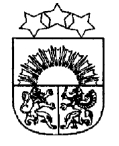 LATVIJAS  REPUBLIKA  KRĀSLAVAS  NOVADS           KRĀSLAVAS  NOVADA  DOMEReģ. Nr. 90001267487Rīgas iela 51, Krāslava, Krāslavas nov., LV-5601. Tālrunis +371 65624383, fakss +371 65681772e-pasts: dome@kraslava.lvKrāslavāSĒDES PROTOKOLS2019.gada 27.decembrī                                                                                                            Nr.19Sēde sasaukta  Krāslavas novada domē,Rīgas ielā 51, Krāslavā, plkst.1400Sēdi atklāj plkst.1400Sēdi vada – novada domes priekšsēdētājs Gunārs UpenieksSēdi protokolē – lietvedības speciāliste Gunta MiglānePiedalāsDeputāti: Valentīna Bārtule, Vera Bīriņa, Jāzeps Dobkevičs, Aleksandrs Jevtušoks, Raimonds Kalvišs, Viktorija Lene, Antons Ļaksa, Viktors Moisejs, Aleksandrs Savickis, Gunārs Svarinskis, Jānis Tukāns, Gunārs Upenieks, Janīna Vanaga, Ēriks Zaikovskis, Dmitrijs ZalbovičsPašvaldības administrācijas darbinieki:I.Vorslova, ekonomiste;J.Mančinskis, izpilddirektora vietnieks;E.Ciganovičs, juriskonsults;I.Tārauds, juriskonsults;S.Puncula – Japiņa, juriskonsulte;K.Smoļakova, juriskonsulte;I.Kavinska, sabiedrisko attiecību speciāliste;E.Škutāne, informatīvā biļetena “Krāslavas Vēstis” redaktore;I.Skerškāns, zemes lietu speciālists;I.Danovska, Būvvaldes vadītāja;I.Dzalbe, Attīstības nodaļas vadītāja;V.Grizāns, domes datortīkla administrators;J.Škļaronoks, domes datortīkla administrators;I.Bidzāne, bāriņtiesas priekšsēdētāja;J.Križanovska, galvenā grāmatvede;V.Maslovs, SIA “Krāslavas nami” valdes priekšsēdētājs;K.Kozačuks, Krāslavas peldbaseina galvenais administrators;V.Bluss, ceļu inženieris;J.Roga, reportieris;V.Leikuma, pašvaldības aģentūras “Krāslavas slimokase” direktore;Sēdes vadītājs G.Upenieks piedāvā veikt izmaiņas sēdes darba kārtībā un iekļaut:Papildjautājumu Nr. 11 “Par Krāslavas novada domes lēmuma grozījumiem”Papildjautājumu Nr. 12 “Par materiālās palīdzības piešķiršanu”Papildjautājumu Nr. 13 “Par samaksas atgūšanu no vecākiem par ārpusģimenes aprūpes pakalpojumiem”Papildjautājumu Nr. 14 “Par sociālā dzīvokļa statusa piešķiršanu”Papildjautājumu Nr. 15 “Par grozījumiem Krāslavas novada pašvaldības budžetā 2019.gadam”Papildjautājumu Nr. 16 “Par 2019.gada 21.janvāra nomas līguma Nr. 3.5/2019/6n izbeigšanu pirms termiņa”Papildjautājumu Nr. 17 “Par finansējuma piešķiršanu”Papildjautājumu Nr. 18 “Par pašvaldības aģentūras ,,Krāslavas slimokase” darbību” Papildjautājumu Nr. 19 “Par Krāslavas novada pašvaldības nekustamā īpašuma atsavināšanu”Papildjautājumu Nr. 20 “Par peldbaseina pie Krāslavas Valsts ģimnāzijas pakalpojumu maksu” Papildjautājumu Nr. 21 “Par nekustamo īpašumu nosacīto cenu”Papildjautājumu Nr. 22 “Par Krāslavas novada pašvaldības aģentūras „Krāslavas Slimokase” nolikuma apstiprināšanu”Papildjautājumu Nr. 23 “Par Krāslavas novada pašvaldības kapitāla daļām sabiedrībā ar ierobežotu atbildību “DOVA”Papildjautājumu Nr. 24 “Par pašvaldības atbalstu un līdzfinansējumu projektam  “Inventāra iegāde spēļu un treniņprocesa kvalitātes uzlabošanai”Papildjautājumu Nr. 25 “Par daļas no zemesgabala N. Rancāna ielā 4, Krāslavā, nodošanu patapinājumāPapildjautājumu Nr. 26 “Par nekustamā īpašuma nomas tiesību izsoli”Papildjautājumu Nr. 27 “Par pašvaldības atbalstu un līdzfinansējumu projektam  “Aprīkojuma iegāde brīvdabas pasākumu īstenošanai Krāslavas novadā”Papildjautājumu Nr. 28 “Par nomas līguma termiņa pagarināšanu”Papildjautājumu Nr.29 “Par V.Moiseja iesniegumu”Deputātiem citu priekšlikumu un iebildumu nav.Balso par sēdes darba kārtību ar papildinājumiem.Vārdiskais balsojums:par –  V.Bārtule, V.Bīriņa, J.Dobkevičs, A.Jevtušoks, R.Kalvišs, V.Lene, A.Ļaksa, V.Moisejs, A.Savickis, G.Svarinskis, J.Tukāns, G.Upenieks, J.Vanaga, Ē.Zaikovskis, D.Zalbovičspret - navatturas - navAtklāti balsojot, par – 15, pret – nav, atturas – nav, Krāslavas novada dome nolemj:Apstiprināt domes sēdes darba kārtību ar izmaiņām.Darba kārtība:Zemes jautājumiAdresācijas jautājumiPar deklarētās dzīvesvietas ziņu anulēšanuPar Krāslavas novada domes lēmuma atcelšanuDzīvokļu jautājumiPar Krāslavas novada pašvaldības saistošo noteikumu Nr. 2019/13 „Grozījumi Krāslavas novada pašvaldības saistošajos noteikumos Nr.2011/13 „Par sabiedrisko kārtību Krāslavas novadā”” precizēšanuPar Krāslavas novada domes Iepirkumu komisijuPar apmežošanas atļaujuPar zemes ierīcības projektu apstiprināšanuPar novada domes izpilddirektora iecelšanuPar Krāslavas novada domes lēmuma grozījumiemPar materiālās palīdzības piešķiršanuPar samaksas atgūšanu no vecākiem par ārpusģimenes aprūpes pakalpojumiemPar sociālā dzīvokļa statusa piešķiršanuPar grozījumiem Krāslavas novada pašvaldības budžetā 2019.gadamPar 2019.gada 21.janvāra nomas līguma Nr. 3.5/2019/6n izbeigšanu pirms termiņaPar finansējuma piešķiršanuPar pašvaldības aģentūras ,,Krāslavas slimokase” darbībuPar Krāslavas novada pašvaldības nekustamā īpašuma atsavināšanuPar peldbaseina pie Krāslavas Valsts ģimnāzijas pakalpojumu maksuPar nekustamo īpašumu nosacīto cenuPar Krāslavas novada pašvaldības aģentūras „Krāslavas Slimokase” nolikuma apstiprināšanuPar Krāslavas novada pašvaldības kapitāla daļām sabiedrībā ar ierobežotu atbildību “DOVA”Par pašvaldības atbalstu un līdzfinansējumu projektam  “Inventāra iegāde spēļu un treniņprocesa kvalitātes uzlabošanai”Par daļas no zemesgabala N. Rancāna ielā 4, Krāslavā, nodošanu patapinājumāPar nekustamā īpašuma nomas tiesību izsoliPar pašvaldības atbalstu un līdzfinansējumu projektam  “Aprīkojuma iegāde brīvdabas pasākumu īstenošanai Krāslavas novadā”Par nomas līguma termiņa pagarināšanuPar V.Moiseja iesniegumu1.§Zemes jautājumiZiņo: G.UpenieksVārdiskais balsojums:par –  V.Bārtule, V.Bīriņa, J.Dobkevičs, A.Jevtušoks, R.Kalvišs, V.Lene, A.Ļaksa, V.Moisejs, A.Savickis, G.Svarinskis, J.Tukāns, G.Upenieks, J.Vanaga, Ē.Zaikovskis, D.Zalbovičspret - navatturas - navAtklāti balsojot, par – 15, pret – nav, atturas – nav, Krāslavas novada dome nolemj:1. Pamatojoties uz Nikolaja S[..] 28.11.2019. iesniegumu, pagarināt 2014.gada 20.oktobra Piedrujas pagasta zemes nomas līgumu Nr.219/2014 (reģ. Nr.222) uz 25 gadiem, nosakot nomas maksu 1,5% apmērā no zemes kadastrālās vērtības gadā, piemērojot koeficientu 1,5, saskaņā ar MK noteikumu Nr.350 „Publiskas personas zemes nomas un apbūves tiesības noteikumi” 17.punktu, 22.1.punktu. Zemes lietošanas mērķis – zeme, uz kuras galvenā saimnieciskā darbība ir lauksaimniecība (kods 0101).2. Pamatojoties uz Annas N[..] 03.11.2019. iesniegumu, pagarināt 2015.gada 05.janvāra Piedrujas pagasta zemes nomas līgumu Nr.232/2015 (reģ. Nr.11) uz 25 gadiem, nosakot nomas maksu 1,5% apmērā no zemes kadastrālās vērtības gadā, piemērojot koeficientu 1,5, saskaņā ar MK noteikumu Nr.350 „Publiskas personas zemes nomas un apbūves tiesības noteikumi” 17.punktu, 22.1.punktu. Zemes lietošanas mērķis – zeme, uz kuras galvenā saimnieciskā darbība ir lauksaimniecība (kods 0101).3. Pamatojoties uz Dmitrija Z[..] 20.11.2019. iesniegumu, iznomāt Dmitrijam Z[..], personas kods [..], dzīvo Krāslavas novadā, Indras pagastā, c.[..], Krāslavas novada pašvaldībai piekritīgo zemes vienību 4,3 ha platībā ar kadastra apzīmējumu 6084-005-0015 Krāslavas novada Piedrujas pagastā uz 30 gadiem, nosakot nomas maksu 0,5% apmērā no zemes kadastrālās vērtības gadā, saskaņā ar MK noteikumu Nr.350 „Publiskas personas zemes nomas un apbūves tiesības noteikumi” 30.2.punktu. Zemes lietošanas mērķis – zeme, uz kuras galvenā saimnieciskā darbība ir lauksaimniecība (kods 0101).4. Pamatojoties uz Marinas B[..] 19.11.2019. iesniegumu, pagarināt 2014.gada 02.decembra Izvaltas pagasta zemes nomas līgumu (reģ. Nr.272) uz 25 gadiem, nosakot nomas maksu 1,5% apmērā no zemes kadastrālās vērtības gadā, piemērojot koeficientu 1,5, saskaņā ar MK noteikumu Nr.350 „Publiskas personas zemes nomas un apbūves tiesības noteikumi” 17.punktu, 22.1.punktu. Zemes lietošanas mērķis – zeme, uz kuras galvenā saimnieciskā darbība ir lauksaimniecība (kods 0101).5. Pamatojoties uz Nikolaja Š[..] iesniegumu, pagarināt 2009.gada 18.maija Robežnieku pagasta zemes nomas līgumu Nr.31-S uz 20 gadiem, nosakot nomas maksu 0,5% apmērā no zemes kadastrālās vērtības gadā, saskaņā ar MK noteikumu Nr.644 „Noteikumi par neizpirktās lauku apvidus zemes nomas līguma noslēgšanas un nomas maksas aprēķināšanas kārtību” 7.punktu. Zemes lietošanas mērķis zemes vienībai ar kadastra apzīmējumu 6086-005-0427 – vienstāva un divstāvu daudzdzīvokļu māju apbūve (kods 0701), bet zemes vienībai ar kadastra apzīmējumu 6086-005-0172 – zeme, uz kuras galvenā saimnieciskā darbība ir lauksaimniecība (kods 0101).6. Pamatojoties uz Natālijas Š[..] iesniegumu, pagarināt 2009.gada 26.jūnija Robežnieku pagasta zemes nomas līgumu Nr.42-S uz 20 gadiem, nosakot nomas maksu 0,5% apmērā no zemes kadastrālās vērtības gadā, saskaņā ar MK noteikumu Nr.644 „Noteikumi par neizpirktās lauku apvidus zemes nomas līguma noslēgšanas un nomas maksas aprēķināšanas kārtību” 7.punktu. Zemes lietošanas mērķis – zeme, uz kuras galvenā saimnieciskā darbība ir lauksaimniecība (kods 0101).7. Pamatojoties uz Sergeja G[..] 10.12.2019. iesniegumu, iznomāt Sergejam G[..], personas kods [..], dzīvo Krāslavas novadā, Robežnieku pagastā, c.[..], Krāslavas novada pašvaldībai piekritīgo zemes vienību 1,2 ha platībā ar kadastra apzīmējumu 6086-004-0465 Krāslavas novada Robežnieku pagastā uz 25 gadiem, nosakot nomas maksu 0,5% apmērā no zemes kadastrālās vērtības gadā, saskaņā ar MK noteikumu Nr.350 „Publiskas personas zemes nomas un apbūves tiesības noteikumi” 30.2.punktu. Zemes lietošanas mērķis – zeme, uz kuras galvenā saimnieciskā darbība ir lauksaimniecība (kods 0101).8. Pamatojoties uz Anitas C[..] 02.12.2019. iesniegumu, lauzt 2014.gada 17.aprīļa Krāslavas pagasta lauku apvidus zemes nomas līgumu (reģ. Nr.110). Izbeigt Anitai C[..], personas kods [..], nomas tiesības uz zemes vienību ar kadastra apzīmējumu 6078-001-0805 Krāslavas novada Krāslavas pagastā.9. Pamatojoties uz Tatjanas I[..] 02.12.2019. iesniegumu, iznomāt Tatjanai I[..], personas kods [..], dzīvo Krāslavā, [..], e-pasts: [..], Krāslavas novada pašvaldībai piekritīgo zemes vienību 0,11 ha platībā ar kadastra apzīmējumu 6078-001-0805 Krāslavas novada Krāslavas pagastā uz 30 gadiem, nosakot nomas maksu 1,5% apmērā no zemes kadastrālās vērtības gadā, piemērojot koeficientu 1,5, saskaņā ar MK noteikumu Nr.350 „Publiskas personas zemes nomas un apbūves tiesības noteikumi” 17.punktu, 22.1.punktu. Zemes lietošanas mērķis – individuālo dzīvojamo māju apbūve (kods 0601). Uz zemes vienības ar kadastra apzīmējumu 6078-001-0805 atrodas dārza māja, kas pieder Tatjanai I[..] saskaņā ar būvprojektu.10. Pamatojoties uz Ineses S[..] 02.12.2019. iesniegumu (e-pasts: [..]), pagarināt 2014.gada 25.septembra Krāslavas pagasta zemes nomas līgumu (reģ. Nr.210) uz 25 gadiem, nosakot nomas maksu par zemes vienības ar kadastra apzīmējumu 6078-001-0414 1/5 domājamo daļu 1,5% apmērā no zemes kadastrālās vērtības gadā, piemērojot koeficientu 1,5, saskaņā ar MK noteikumu Nr.350 „Publiskas personas zemes nomas un apbūves tiesības noteikumi” 17.punktu, 22.1.punktu. Zemes lietošanas mērķis – zeme, uz kuras galvenā saimnieciskā darbība ir lauksaimniecība (kods 0101).11. Pamatojoties uz Innas K[..] 16.12.2019. iesniegumu, lauzt 2012.gada 10.oktobra Krāslavas pagasta lauku apvidus zemes nomas līgumu (reģ. Nr.352). Izbeigt Innai K[..], personas kods [..], nomas tiesības uz zemes vienībām ar kadastra apzīmējumiem 6078-001-0716 un 6078-001-0798 Krāslavas novada Krāslavas pagastā.12. Pamatojoties uz Mečislava M[..] 10.12.2019. iesniegumu (e-pasts: [..]), pagarināt 23.12.2014. Krāslavas pilsētas zemes nomas līguma (reģ. Nr.285) darbības termiņu uz 25 gadiem, nosakot nomas maksu par zemes vienības ar kadastra apzīmējumu 6001-002-0572 daļu 275 m2 platībā 1,5% apmērā no zemes kadastrālās vērtības gadā, saskaņā ar MK noteikumu Nr.350 „Publiskas personas zemes nomas un apbūves tiesības noteikumi” 30.3.punktu. Zemes lietošanas mērķis – pagaidu atļautā zemes izmantošana sakņu dārziem (kods 0502).13. Pamatojoties uz Andra M[..] 05.12.2019. iesniegumu, grozīt 2009.gada 26.marta Kaplavas pagasta lauku apvidus zemes nomas līgumu Nr.15. Izbeigt Andrim M[..], personas kods [..], nomas tiesības uz zemes vienību ar kadastra apzīmējumu 6070-001-0052 Krāslavas novada Kaplavas pagastā.14. Pamatojoties uz Antona L[..] 18.12.2019. iesniegumu, iznomāt Antonam L[..], personas kods [..], dzīvo Krāslavas novada Kaplavas pagastā, [..], Krāslavas novada pašvaldībai piekritīgo zemes vienību 3,4 ha platībā ar kadastra apzīmējumu 6070-001-0052 Krāslavas novada Kaplavas pagastā uz 30 gadiem, nosakot nomas maksu 0,5% apmērā no zemes kadastrālās vērtības gadā, saskaņā ar MK noteikumu Nr.350 „Publiskas personas zemes nomas un apbūves tiesības noteikumi” 30.2.punktu. Zemes lietošanas mērķis – zeme, uz kuras galvenā saimnieciskā darbība ir lauksaimniecība (kods 0101).15. Pamatojoties uz Svetlanas P[..] 13.11.2019. iesniegumu, pagarināt 2014.gada 23.decembra Skaistas pagasta zemes nomas līgumu (reģ. Nr.267) uz 25 gadiem, nosakot nomas maksu 1,5% apmērā no zemes kadastrālās vērtības gadā, saskaņā ar MK noteikumu Nr.350 „Publiskas personas zemes nomas un apbūves tiesības noteikumi” 17.punktu. Zemes lietošanas mērķis – zeme, uz kuras galvenā saimnieciskā darbība ir lauksaimniecība (kods 0101).16. Pamatojoties uz Andreja P[..] 06.12.2019. iesniegumu, pagarināt 2015.gada 19.februāra Skaistas pagasta zemes nomas līgumu (reģ. Nr.40) uz 6 gadiem, nosakot nomas maksu atbilstoši Krāslavas novada domes apstiprinātam nomas pakalpojumu maksas cenrādim, saskaņā ar MK noteikumu Nr.350 „Publiskas personas zemes nomas un apbūves tiesības noteikumi” 30.4.punktu. Zemes lietošanas mērķis – zeme, uz kuras galvenā saimnieciskā darbība ir lauksaimniecība (kods 0101).17. Pamatojoties uz Valentīnas C[..] 02.12.2019. iesniegumu, lauzt 2016.gada 06.decembra Skaistas pagasta lauku apvidus zemes nomas līgumu (reģ. Nr.127). Izbeigt Valentīnai C[..], personas kods [..], nomas tiesības uz zemes vienību ar kadastra apzīmējumu 6088-007-0091 Krāslavas novada Skaistas pagastā.18. Pamatojoties uz Valsts zemes dienesta Latgales reģionālās nodaļas 20.12.2016. vēstuli Nr.2-13-L/5774 “Par kadastra informācijas sniegšanu”, sakarā ar to, ka Valsts zemes dienesta Latgales reģionālā nodaļa izvērtējot Nekustamā īpašuma valsts kadastra informācijas sistēmā reģistrētos kadastra datus, kā arī reģionālās nodaļas rīcībā esošos dokumentus, konstatēja, ka zemes vienība ar kadastra apzīmējumu 6048-002-0162  0,4 ha platībā  Krāslavas novada Aulejas pagastā uz Arvīda D[..] vārda kā mantojamā zeme ir reģistrēta nepamatoti, izbeigt Arvīdam D[..], personas kods [..], pastāvīgās lietošanas tiesības uz zemes vienību 0,4 ha platībā ar kadastra apzīmējumu 6048-002-0162 Krāslavas novada Aulejas pagastā.19. Sakarā ar to, ka zemes vienība ar kadastra apzīmējumu 6048-002-0162 ir apbūvēta, noteikt, ka zemes vienība 0,4 ha platībā ar kadastra apzīmējumu 6048-002-0162 Krāslavas novada Aulejas pagastā piekrīt Krāslavas novada pašvaldībai saskaņā ar likuma „Par valsts un pašvaldību zemes īpašuma tiesībām un to nostiprināšanu zemesgrāmatās” 3.panta piektās daļas 1.punktu.20. Sakarā ar to, ka zemes vienības ar kadastra apzīmējumu 6088-006-0248 platība ir mazāka par Krāslavas novada teritoriālplānojumā noteikto apbūves platību, saskaņā ar Publiskas personas mantas atsavināšanas likuma 1.panta 11.punkta “b” apakšpunktu noteikt, ka zemes vienība 1,11 ha platībā ar kadastra apzīmējumu 6088-006-0248 ir starpgabals. Noteikt, ka zemes vienība 1,11 ha platībā ar kadastra apzīmējumu 6088-006-0248 Krāslavas novada Skaistas pagastā piekrīt Krāslavas novada pašvaldībai saskaņā ar likuma „Par valsts un pašvaldību zemes īpašuma tiesībām un to nostiprināšanu zemesgrāmatās” 4.1 panta otrās daļas 6.punktu.21. Sakarā ar to, ka zemes vienības ar kadastra apzīmējumu 6086-004-0299 platība ir mazāka par Krāslavas novada teritoriālplānojumā noteikto apbūves platību, saskaņā ar Publiskas personas mantas atsavināšanas likuma 1.panta 11.punkta “b” apakšpunktu noteikt, ka zemes vienība 1,60 ha platībā ar kadastra apzīmējumu 6086-004-0299 ir starpgabals. Noteikt, ka zemes vienība 1,60 ha platībā ar kadastra apzīmējumu 6086-004-0299 Krāslavas novada Robežnieku pagastā piekrīt Krāslavas novada pašvaldībai saskaņā ar likuma „Par valsts un pašvaldību zemes īpašuma tiesībām un to nostiprināšanu zemesgrāmatās” 4.1 panta otrās daļas 6.punktu.22. Sakarā ar to, ka zemes vienībai ar kadastra apzīmējumu 6086-004-0777 nav iespējams nodrošināt pieslēgumu koplietošanas ceļam, saskaņā ar Publiskas personas mantas atsavināšanas likuma 1.panta 11.punkta “b” apakšpunktu noteikt, ka zemes vienība 4,40 ha platībā ar kadastra apzīmējumu 6086-004-0777 ir starpgabals. Noteikt, ka zemes vienība 4,40 ha platībā ar kadastra apzīmējumu 6086-004-0777 Krāslavas novada Robežnieku pagastā piekrīt Krāslavas novada pašvaldībai saskaņā ar likuma „Par valsts un pašvaldību zemes īpašuma tiesībām un to nostiprināšanu zemesgrāmatās” 4.1 panta otrās daļas 6.punktu.23. Sakarā ar to, ka zemes vienības ar kadastra apzīmējumu 6084-003-0324 platība ir mazāka par Krāslavas novada teritoriālplānojumā noteikto apbūves platību, saskaņā ar Publiskas personas mantas atsavināšanas likuma 1.panta 11.punkta “b” apakšpunktu noteikt, ka zemes vienība 1,80 ha platībā ar kadastra apzīmējumu 6084-003-0324 ir starpgabals. Noteikt, ka zemes vienība 1,80 ha platībā ar kadastra apzīmējumu 6084-003-0324 Krāslavas novada Piedrujas pagastā piekrīt Krāslavas novada pašvaldībai saskaņā ar likuma „Par valsts un pašvaldību zemes īpašuma tiesībām un to nostiprināšanu zemesgrāmatās” 4.1 panta otrās daļas 6.punktu.24. Sakarā ar to, ka zemes vienības ar kadastra apzīmējumu 6084-003-0449 platība ir mazāka par Krāslavas novada teritoriālplānojumā noteikto apbūves platību, saskaņā ar Publiskas personas mantas atsavināšanas likuma 1.panta 11.punkta “b” apakšpunktu noteikt, ka zemes vienība 1,50 ha platībā ar kadastra apzīmējumu 6084-003-0449 ir starpgabals. Noteikt, ka zemes vienība 1,50 ha platībā ar kadastra apzīmējumu 6084-003-0449 Krāslavas novada Piedrujas pagastā piekrīt Krāslavas novada pašvaldībai saskaņā ar likuma „Par valsts un pašvaldību zemes īpašuma tiesībām un to nostiprināšanu zemesgrāmatās” 4.1 panta otrās daļas 6.punktu.25. Sakarā ar to, ka zemes vienībai ar kadastra apzīmējumu 6084-003-0170 nav iespējams nodrošināt pieslēgumu koplietošanas ceļam, saskaņā ar Publiskas personas mantas atsavināšanas likuma 1.panta 11.punkta “b” apakšpunktu noteikt, ka zemes vienība 2,80 ha platībā ar kadastra apzīmējumu 6084-003-0170 ir starpgabals. Noteikt, ka zemes vienība 2,80 ha platībā ar kadastra apzīmējumu 6084-003-0170 Krāslavas novada Piedrujas pagastā piekrīt Krāslavas novada pašvaldībai saskaņā ar likuma „Par valsts un pašvaldību zemes īpašuma tiesībām un to nostiprināšanu zemesgrāmatās” 4.1 panta otrās daļas 6.punktu.26. Sakarā ar to, ka Valsts un pašvaldību īpašuma privatizācijas un privatizācijas sertifikātu izmantošanas pabeigšanas likuma 25.panta 2.1 daļā noteiktajā termiņā ir noslēgts zemes nomas līgums par lietošanā bijušo zemi, atcelt Krāslavas novada domes 2011.gada 25.augusta lēmumu (protokols Nr.9, 5.§, 17. punkts) daļā par zemes vienības ar kadastra apzīmējumu 6084-003-0284 ieskaitīšanu rezerves zemes fondā.27. Sakarā ar to, ka Valsts un pašvaldību īpašuma privatizācijas un privatizācijas sertifikātu izmantošanas pabeigšanas likuma 25.panta 2.1 daļā noteiktajā termiņā ir noslēgts zemes nomas līgums par lietošanā bijušo zemi, noteikt, ka zemes vienība 0,5 ha platībā ar kadastra apzīmējumu 6084-003-0284 Piedrujas pagastā piekrīt Krāslavas novada pašvaldībai saskaņā ar likuma „Par valsts un pašvaldību zemes īpašuma tiesībām un to nostiprināšanu zemesgrāmatās” 3.panta piektās daļas 2.punktu. 28. Pamatojoties uz Innas K[..] 17.12.2019. iesniegumu, sakarā ar to, ka Inna K[..] 2002.gada 15.februārī ir noslēgusi līgumu ar Hipotēku un zemes banku par zemes vienību ar kadastra apzīmējumiem 6078-001-0392 un 6078-001-0593 izpirkšanu, atcelt Krāslavas novada domes 27.09.2012. lēmumu (protokols Nr.17, 9.§, 33.punkts) daļā par lietošanas tiesību izbeigšanu Innai K[..], personas kods [..], uz zemes vienībām ar kadastra apzīmējumiem 6078-001-0392 un 6078-001-0593, kā arī atcelt Krāslavas novada domes 28.08.2014. lēmumu (protokols Nr.10, 3.§, 20., 21.punkti) daļā par zemes vienību ar kadastra apzīmējumiem 6078-001-0392 un 6078-001-0593 piekritību Krāslavas novada pašvaldībai.29. Pamatojoties uz VAS „Valsts nekustamie īpašumi” 20.11.2019. vēstuli Nr.3/1-6/11971, sakarā ar to, ka ir saņemts atsavināšanas ierosinājums zemes vienības Krāslavā, Lāčplēša ielā 7 14/40 domājamo daļu iegūšanai īpašumā, saskaņā ar likuma „Par valsts un pašvaldību zemes īpašuma tiesībām un to nostiprināšanu zemesgrāmatās” 4.1 panta pirmās daļas 4.punktu, noteikt, ka zemes vienības 1025 m2 (0,1025 ha) platībā ar kadastra apzīmējumu 6001-001-0184 Krāslavā, Lāčplēša ielā 7 14/40 domājamās daļas piekrīt valstij Finanšu ministrijas personā. Pamatojoties uz Česlavas G[..] 04.11.2019. iesniegumu, lauzt 01.09.2015. Indras pagasta lauku apvidus zemes nomas līgumu Nr.205. Izbeigt Česlavai G[..], personas kods [..], nomas tiesības uz zemes vienību ar kadastra apzīmējumu 60620040856 Krāslavas novada Indras pagastā.Pamatojoties uz Vandas S[..] 13.12.2019. iesniegumu, lauzt 19.12.2014.. Indras pagasta lauku apvidus zemes nomas līgumu Nr.114. Izbeigt Vandai S[..], personas kods [..], nomas tiesības uz zemes vienību ar kadastra apzīmējumu 60620040359 Krāslavas novada Indras pagastā.Pamatojoties uz Allas Č[..] 04.11.2019. iesniegumu, iznomāt Allai Č[..], personas kods [..], dzīvo Krāslavas novada Indras pagastā [..], Krāslavas novada pašvaldībai piekritīgo zemes vienību 1,20 ha platība ar kadastra apzīmējumu 60620040856 Krāslavas novada Indras pagastā uz 30 gadiem, nosakot nomas maksu 0,5% apmērā no zemes kadastrālās vērtības gadā, saskaņā ar MK noteikumu Nr.350  “Publiskas personas zemes nomas un apbūves tiesības noteikumu’’ 30.2.punktu. Zemes lietošanas mērķis - zeme, uz kuras galvenā saimnieciskā darbība ir lauksaimniecība (kods 0101). Pamatojoties uz Viktora J[..] 17.12.2019. iesniegumu, pagarināt 20.03.2007. Indras pagasta lauku apvidus zemes nomas līguma Nr.26 darbības termiņu uz 20 gadiem uz zemes vienību ar kadastra apzīmējumu 60620060542, nosakot nomas maksu 0,5% apmērā no zemes kadastrālās vērtības gadā, saskaņā ar MK noteikumu Nr.644 ‘’Noteikumi par neizpirktās lauku apvidus zemes nomas līguma noslēgšanas un nomas maksas aprēķināšanas kārtību’’ 7.punktu. Zemes lietošanas mērķis - zeme, uz kuras galvenā saimnieciskā darbība ir lauksaimniecība (kods 0101).Pamatojoties uz Mihaila P[..] 29.10.2019. iesniegumu, pagarināt 02.09.2008. Indras pagasta lauku apvidus zemes nomas līguma Nr.172 darbības termiņu uz 20 gadiem uz zemes vienībām ar kadastra apzīmējumu 60620040646 un 60620040685, nosakot nomas maksu 0,5% apmērā no zemes kadastrālās vērtības gadā, saskaņā ar MK noteikumu Nr.644 ‘’Noteikumi par neizpirktās lauku apvidus zemes nomas līguma noslēgšanas un nomas maksas aprēķināšanas kārtību’’ 7.punktu. Zemes lietošanas mērķis - zeme, uz kuras galvenā saimnieciskā darbība ir lauksaimniecība (kods 0101).Pamatojoties uz Jeļenas P[..] 29.10.2019. iesniegumu, pagarināt 30.09.2008. Indras pagasta lauku apvidus zemes nomas līguma Nr.169 darbības termiņu uz 20 gadiem uz zemes vienībām ar kadastra apzīmējumu 60620080169; 60620040592; 60620040593; 60620041085, nosakot nomas maksu 0,5% apmērā no zemes kadastrālās vērtības gadā, saskaņā ar MK noteikumu Nr.644 ‘’Noteikumi par neizpirktās lauku apvidus zemes nomas līguma noslēgšanas un nomas maksas aprēķināšanas kārtību’’ 7.punktu. Zemes lietošanas mērķis - zeme, uz kuras galvenā saimnieciskā darbība ir lauksaimniecība (kods 0101).Lēmuma projekta iesniedzējs:Domes priekšsēdētājs G.UpenieksLēmuma projekta sagatavotāji:Zemes lietu speciālists I.Skerškāns, Indras pagasta pārvaldes zemes lietu speciāliste V.Bārtule2.§Adresācijas jautājumiZiņo: G.UpenieksVārdiskais balsojums:par –  V.Bārtule, V.Bīriņa, J.Dobkevičs, A.Jevtušoks, R.Kalvišs, V.Lene, A.Ļaksa, V.Moisejs, A.Savickis, G.Svarinskis, J.Tukāns, G.Upenieks, J.Vanaga, Ē.Zaikovskis, D.Zalbovičspret - navatturas - navAtklāti balsojot, par – 15, pret – nav, atturas – nav, Krāslavas novada dome nolemj:1. Pamatojoties uz Valsts zemes dienesta Adrešu reģistra daļas 2019.gada 22.novembra vēstuli “Par adresi “Stacija “Skaista” 445.0. km”, Andžāni, Kalniešu pag., Krāslavas nov.”, sakarā ar būves ar kadastra apzīmējumu 60680014003001 dzēšanu no Nekustamā īpašuma valsts kadastra informācijas sistēmas, saskaņā ar 08.12.2015. MK noteikumu Nr.698 „Adresācijas noteikumi” 9.punktu, 30.punktu, dzēst no Valsts adrešu reģistra adresi “Stacija “Skaista” 445.0. km”, Andžāni, Kalniešu pag., Krāslavas nov., LV-5660.2. Pamatojoties uz zemes īpašnieces Emmas V[..] 02.12.2019. iesniegumu, sakarā ar zemes īpašuma „Emmas”, kadastra Nr.6086-003-0219, sadalīšanu un zemes vienības ar kadastra apzīmējumu 6086-003-0046 atdalīšanu, saskaņā ar likuma „Par pašvaldībām” 21.pantu, piešķirt Krāslavas novada Robežnieku pagasta jaunizveidotajam zemes īpašumam, kura sastāvā ir zemes vienība ar kadastra apzīmējumu 6086-003-0046, nosaukumu „Eglītes”.3. Pamatojoties uz zemes īpašnieka Aināra P[..] 03.12.2019. iesniegumu, sakarā ar zemes īpašuma „Grāveri”, kadastra Nr.6096-004-0007, sadalīšanu un zemes vienības ar kadastra apzīmējumu 6096-001-0003 atdalīšanu, saskaņā ar likuma „Par pašvaldībām” 21.pantu, piešķirt Krāslavas novada Ūdrīšu pagasta jaunizveidotajam zemes īpašumam, kura sastāvā ir zemes vienība ar kadastra apzīmējumu 6096-001-0003, nosaukumu „Grāverīši”.4. Pamatojoties uz zemes īpašnieces Ināras P[..] 19.12.2019. iesniegumu, sakarā ar zemes īpašuma „Līkkalni”, kadastra Nr.6096-007-0166, sadalīšanu un zemes vienības ar kadastra apzīmējumu 6096-009-0071 atdalīšanu, saskaņā ar likuma „Par pašvaldībām” 21.pantu, piešķirt Krāslavas novada Ūdrīšu pagasta jaunizveidotajam zemes īpašumam, kura sastāvā ir zemes vienība ar kadastra apzīmējumu 6096-009-0071, nosaukumu „Pūces”.Projektu iesniedza:Domes priekšsēdētājs G.UpenieksProjektu sagatavoja:Zemes lietu speciālists I.Skerškāns3.§Par deklarētās dzīvesvietas ziņu anulēšanuZiņo: G.UpenieksVārdiskais balsojums:par –  V.Bārtule, V.Bīriņa, J.Dobkevičs, A.Jevtušoks, R.Kalvišs, V.Lene, A.Ļaksa, V.Moisejs, A.Savickis, G.Svarinskis, J.Tukāns, G.Upenieks, J.Vanaga, Ē.Zaikovskis, D.Zalbovičspret - navatturas - navAtklāti balsojot, par – 15, pret – nav, atturas – nav, Krāslavas novada dome nolemj:Pamatojoties uz LR Dzīvesvietas deklarēšanas likuma 12.panta pirmās daļas 2.punktu, anulēt ziņas par deklarēto dzīvesvietu Krāslavas novada pašvaldībā personai, kurai nav tiesiska pamata dzīvot deklarētajā dzīvesvietā:Jānim L[..], Aleksandra ielā [..], Krāslavā;Žanarai A[..], Aronsona ielā [..], Krāslavā;Santai Ļ[..], Aronsona ielā [..], Krāslavā;Ainim Ļ[..], Aronsona ielā [..], Krāslavā.;Artūram D[..], Miesnieku ielā [..], Krāslavā;Milānai D[..], Miesnieku ielā [..], Krāslavā;Alīnai D[..], Izvaltas ielā [..], Krāslavā;Danilam D[..], Izvaltas ielā [..], Krāslavā;Demidam D[..], Izvaltas ielā [..], Krāslavā;Anastasijai J[..], Izvaltas ielā [..], Krāslavā;Ustinam K[..], Izvaltas ielā [..], Krāslavā;Darjai A[..], N.Rancāna ielā [..], Krāslavā;Oļegam A[..], N.Rancāna ielā [..], Krāslavā;Radai J[..], N.Rancāna ielā [..], Krāslavā.Pielikumā: Lēmumu pilns teksts.Lēmuma projekta iesniedzējs:Domes priekšsēdētājs G.UpenieksLēmuma projektu sagatavoja:Domes administratore-lietvede S.Sergejeva4.§Par Krāslavas novada domes lēmumu atcelšanuZiņo: G.Upenieks, I.TāraudsVārdiskais balsojums:par –  V.Bārtule, V.Bīriņa, J.Dobkevičs, A.Jevtušoks, R.Kalvišs, V.Lene, A.Ļaksa, V.Moisejs, A.Savickis, G.Svarinskis, J.Tukāns, G.Upenieks, J.Vanaga, Ē.Zaikovskis, D.Zalbovičspret - navatturas - navAtklāti balsojot, par – 15, pret – nav, atturas – nav, Krāslavas novada dome nolemj:4.1.Saskaņā ar Ministru kabineta 2019.gada 11.decembra rīkojumu Nr. 621 “Par Ministru kabineta 2018.gada 21.novembra rīkojuma Nr. 618 "Par Krāslavas novada pašvaldības nekustamā īpašuma pārņemšanu valsts īpašumā" atzīšanu par spēku zaudējušu”, pamatojoties uz likuma „Par pašvaldībām” 41.panta pirmās daļas 4.punktu un Administratīvā procesa likuma 83.panta otro daļu,atcelt Krāslavas novada domes 2018.gada 24.maija lēmumu „Par nekustamā īpašuma Rīgas ielā 1, Indrā, Indras pagastā, Krāslavas novadā, nodošanu bez atlīdzības valsts īpašumā” (protokols Nr.8, 16.§).Lēmuma projekta iesniedzējs:Domes priekšsēdētājs G.UpenieksLēmuma projektu sagatavoja:Domes vecākais juriskonsults E.Ciganovičs4.2.Pamatojoties uz grozījumiem Publiskas personas kapitāla daļu un kapitālsabiedrības likuma 14.panta pirmajā un otrajā daļā, kas stāsies spēkā 2020.gada 1.janvārī, kurā noteikts, ka, ja pašvaldības kapitāla daļu turētājs ir pašvaldība, šajā likumā paredzētos kapitāla daļu turētāja lēmumus pieņem pašvaldības izpilddirektors vai pašvaldības izpilddirektoram pakļauta amatpersona, atcelt 2015.gada 19.marta Krāslavas novada domes lēmumu “Par kapitāla daļu turētāja pārstāvi” (protokols Nr.5, 3.§).Lēmuma projekta iesniedzējs:Domes priekšsēdētājs G.UpenieksLēmuma projekta sagatavotājs:Domes juriskonsults I.Tārauds5.§Dzīvokļu jautājumiZiņo: G.UpenieksVārdiskais balsojums:par –  V.Bārtule, V.Bīriņa, J.Dobkevičs, A.Jevtušoks, R.Kalvišs, V.Lene, A.Ļaksa, V.Moisejs, A.Savickis, G.Svarinskis, J.Tukāns, G.Upenieks, J.Vanaga, Ē.Zaikovskis, D.Zalbovičspret - navatturas - navAtklāti balsojot, par – 15, pret – nav, atturas – nav, Krāslavas novada dome nolemj:Pamatojoties uz likuma “Par palīdzību dzīvokļa jautājumu risināšanā” 7.pantu un Krāslavas novada pašvaldības saistošo noteikumu Nr.2018/11 “Par palīdzību dzīvokļu jautājumu risināšanā Krāslavas novadā” 10.1., 11.1. un 13.punktu, reģistrēt dzīvojamo telpu  palīdzības reģistrā: Lilitu R[..], [..], deklarētā dzīvesvieta – [..], Kombuļi, Kombuļu pagasts, Krāslavas novads; Aiju G[..], [..], deklarētā dzīvesvieta – Vienības [..], Krāslava.Lēmumu var apstrīdēt viena mēneša laikā no tā stāšanās spēkā dienas Administratīvās rajona tiesas Rēzeknes tiesu namā Atbrīvošanas alejā 88, Rēzeknē, LV-4601.Lēmuma projekta iesniedzējs:Domes priekšsēdētājs G.UpenieksLēmuma projekta sagatavotājs:Dzīvokļu komisija6.§Par Krāslavas novada pašvaldības saistošo noteikumu Nr. 2019/13 „Grozījumi Krāslavas novada pašvaldības saistošajos noteikumos Nr.2011/13 „Par sabiedrisko kārtību Krāslavas novadā”” precizēšanuZiņo: G.Upenieks, S.Puncule - JapiņaVārdiskais balsojums:par –  V.Bārtule, V.Bīriņa, J.Dobkevičs, A.Jevtušoks, R.Kalvišs, V.Lene, A.Ļaksa, V.Moisejs,  A.Savickis, G.Svarinskis, J.Tukāns, G.Upenieks, J.Vanaga, Ē.Zaikovskis, D.Zalbovičspret - navatturas - navAtklāti balsojot, par – 15, pret – nav, atturas – nav, Krāslavas novada dome nolemj:1. Pamatojoties uz 2019.gada 5.decembra Vides aizsardzības un reģionālās attīstības ministrijas vēstuli Nr.1-18/11337, nepieciešams veikt precizējumus saistošajos noteikumos, precizējot tos atbilstoši Administratīvās atbildības likumam un ievērojot Tieslietu ministrijas 2019.gada 24.oktobra vēstuli Nr.1-17/3894, precizēt un izteikt jaunā redakcijā Krāslavas novada pašvaldības saistošos noteikumus Nr. 2019/13 „Grozījumi Krāslavas novada pašvaldības saistošajos noteikumos Nr.2011/13 „Par sabiedrisko kārtību Krāslavas novadā””.Pielikumā: Krāslavas novada pašvaldības saistošie noteikumi Nr. 2019/13 „Grozījumi Krāslavas novada pašvaldības saistošajos noteikumos Nr.2011/13 „Par sabiedrisko kārtību Krāslavas novadā””.Lēmuma projekta iesniedzējs:Domes priekšsēdētājs G.UpenieksLēmuma projekts sagatavotājs:Domes juriskonsulte S.Puncule- Japiņa 7.§Par Krāslavas novada domes Iepirkumu komisijuZiņo: G.UpenieksVārdiskais balsojums:par –  V.Bārtule, V.Bīriņa, J.Dobkevičs, A.Jevtušoks, R.Kalvišs, V.Lene, A.Ļaksa, V.Moisejs, A.Savickis, G.Svarinskis, J.Tukāns, G.Upenieks, J.Vanaga, Ē.Zaikovskis, D.Zalbovičspret - navatturas - navAtklāti balsojot, par – 15, pret – nav, atturas – nav, Krāslavas novada dome nolemj:Pamatojoties uz Publisko iepirkumu likuma 24., 25. pantu un Krāslavas novada pašvaldības Nolikuma 11.punktu:Apstiprināt no 2020.gada 1.janvāra Krāslavas novada domes iepirkumu komisiju kā pastāvīgi funkcionējošu institūciju 7 locekļu sastāvā:komisijas priekšsēdētājs – Jānis Mančinskis;komisijas priekšsēdētāja vietniece – Gunta Miglāne;komisijas locekļi – Sarmīte Puncule-Japiņa, Ineta Danovska, Kristīne Smoļakova, Inese Vorslova, Kristaps Pauniņš.Iepirkumu komisijas priekšsēdētāja prombūtnes laikā tā pienākumus pilda iepirkumu komisijas priekšsēdētāja vietnieks.Ar domes priekšsēdētāja vai domes priekšsēdētāja vietnieka rīkojumu var tikt izveidotas atsevišķas iepirkumu komisijas iepirkumu veikšanai pašvaldības projektu īstenošanas vajadzībām. Ar šā lēmuma spēkā stāšanos zaudē spēku Krāslavas novada domes 2018.gada 21.jūnija  lēmums (protokols Nr.9,  2.§) “Par Krāslavas novada domes iepirkumu komisiju”. Noteikt, ka ar Krāslavas novada domes 2018.gada 21.jūnija lēmumu (protokols Nr.9,  2.§) “Par Krāslavas novada domes iepirkumu komisiju” apstiprinātajai Iepirkumu komisijai jāpabeidz uzsāktās iepirkumu procedūras.Lēmuma projekta iesniedzējs:Domes priekšsēdētājs G.UpenieksLēmuma projekta sagatavotājs:Domes vecākais juriskonsults E.Ciganovičs8.§Par apmežošanas atļaujuZiņo: G.UpenieksVārdiskais balsojums:par –  V.Bārtule, V.Bīriņa, J.Dobkevičs, A.Jevtušoks, R.Kalvišs, V.Lene, A.Ļaksa, V.Moisejs, A.Savickis, G.Svarinskis, J.Tukāns, G.Upenieks, J.Vanaga, Ē.Zaikovskis, D.Zalbovičspret - navatturas - navAtklāti balsojot, par – 15, pret – nav, atturas – nav, Krāslavas novada dome nolemj:Saskaņā ar atmežošanas ierosinātāju SIA “VEGA P”, reģistrācijas Nr.40003255286, iesniegumu atļaut ieaudzēt mežu Krāslavas novada pašvaldības īpašumā esošā zemes vienībā ar kadastra apzīmējumu 6001 002 0867, Kalna ielā 1A, Krāslavā.	MK noteikumu Nr.889 “Noteikumi par atmežošanas kompensācijas noteikšanas kritērijiem, aprēķināšanas un atlīdzināšanas kārtību” 4.punkts nosaka, ka atmežošanas izraisīto oglekļa dioksīda piesaistes potenciāla samazināšanos var pilnībā vai daļēji kompensēt, ieaudzējot mežu. Attiecīgā persona tiesīga pati izvēlēties meža ieaudzēšanas vietu (savu vai citas personas īpašumu) ar nosacījumu, ka ieaudzētā meža platībai jābūt ne mazākai par 0,1 hektāru.	Saskaņā ar Krāslavas novada teritorijas izmantošanas un apbūves noteikumiem, zemes vienībai ar kadastra apzīmējumu 6001 002 0867, Kalna iela 1A, Krāslava, galvenais izmantošanas veids - tehniskās apbūves teritorija (T). Bijušās notekūdeņu attīrīšanas stacijas teritorija.	Ar 2017.gada 29.maija akceptēto būvniecības ieceri – paskaidrojuma rakstu ar pielikumiem, tika demontētās esošās būves, ka arī labiekārtotā esošā teritorija. Tehniskai apbūvei teritorija netiek vairs paredzēta.Lēmuma projekta iesniedzējs:Domes priekšsēdētājs  G.UpenieksLēmuma projektu sagatavoja:Būvvaldes vadītāja I.Danovska9.§Par zemes ierīcības projektu apstiprināšanuZiņo: G.UpenieksVārdiskais balsojums:par –  V.Bārtule, V.Bīriņa, J.Dobkevičs, A.Jevtušoks, R.Kalvišs, V.Lene, A.Ļaksa, V.Moisejs, A.Savickis, G.Svarinskis, J.Tukāns, G.Upenieks, J.Vanaga, Ē.Zaikovskis, D.Zalbovičspret - navatturas - navAtklāti balsojot, par – 15, pret – nav, atturas – nav, Krāslavas novada dome nolemj:Saskaņā ar „Zemes ierīcības likuma” 10.panta pirmo daļu un MK noteikumiem Nr.505 “Zemes ierīcības projekta izstrādes noteikumi” apstiprināt zemes vienības ar kadastra apzīmējumu 6096 006 0068, “Lejas kalniņi” Ūdrīšu pagastā, Krāslavas novadā, zemes ierīcības projektu.Zemes vienībai Nr.1 (6096 006 0128) ar platību 1,50 ha saglabāt nosaukumu “Lejas kalniņi”, Ūdrīšu pagasts, Krāslavas novads.Zemes vienību lietošanas mērķis – zeme, uz kuras galvenā saimnieciskā darbība ir lauksaimniecība, kods 0101.Zemes vienībai Nr.2 (6096 006 0143) ar platību 14,00 ha piešķirt nosaukumu “Rabarberi”, Ūdrīšu pagasts, Krāslavas novads.Zemes vienību lietošanas mērķis – ir zeme, uz kuras galvenā saimnieciskā darbība ir mežsaimniecība, kods 0201.Lēmumus izsūtīt: VZD e-pasts: kac.daugavpils@vzd.gov.lvMarinai Sisojevai: marina.tereshko57@gmail.comLēmuma projekta iesniedzējs:Domes priekšsēdētājs G.UpenieksLēmuma projekta sagatavotājsBūvvaldes vadītāja I.Danovska10.§Par novada domes izpilddirektora iecelšanuBalsu skaitīšanai tiek ierosināts izveidot balsu skaitīšanas komisiju sekojošā sastāvā:E.Ciganovičs, J.Škļaronoks, V.BlussVārdiskais balsojums:par –  V.Bārtule, V.Bīriņa, J.Dobkevičs, A.Jevtušoks, R.Kalvišs, V.Lene, A.Ļaksa, V.Moisejs, A.Savickis, G.Svarinskis, J.Tukāns, G.Upenieks, J.Vanaga, Ē.Zaikovskis, D.Zalbovičspret - navatturas - navAtklāti balsojot, par – 15, pret – nav, atturas – nav, Krāslavas novada dome nolemj:Apstiprināt balsu skaitīšanas komisiju sekojošā sastāvā:Komisijas priekšsēdētājs Edgars Ciganovičs, domes juriskonsults;Komisijas locekļi: Jurijs Škļaronoks, datortīkla administrators;                              Vladimirs Bluss, ceļu inženieris.Domes priekšsēdētējs G.Upenieks piedāvā iecelt par Krāslavas novada domes izpilddirektoru Viktoru Moiseju.Balsu skaitīšanas komisija sagatavo vēlēšanu zīmes. Balsu skaitīšanas komisijas priekšsēdētājs E.Ciganovičs paskaidro balsošanas kārtību un deputātiem izdala sagatavotās vēlēšanu zīmes.Deputāti saņem vēlēšanu zīmes un balso.Balsu skaitīšanas komisija saņem vēlēšanu zīmes, saskaita balsis un pasludina balsojuma rezultātu.Atklāti balsojot, par – 14, pret – 0, atturas – 0, Krāslavas novada dome nolemj: Pamatojoties uz likuma “Par pašvaldībām” 21.panta 11.punktu, Iecelt Viktoru Moiseju, personas kods [..], novada domes izpilddirektora amatā ar 2020.gada 1.janvāri. 11.§Par Krāslavas novada domes lēmuma grozījumiemZiņo: G.UpenieksD.Zalbovičs balsojumā nepiedalās.Vārdiskais balsojums:par –  V.Bārtule, V.Bīriņa, J.Dobkevičs, A.Jevtušoks, R.Kalvišs, V.Lene, A.Ļaksa, V.Moisejs, A.Savickis, G.Svarinskis, J.Tukāns, G.Upenieks, J.Vanaga, Ē.Zaikovskispret - navatturas – navAtklāti balsojot, par – 14, pret – nav, atturas – nav, Krāslavas novada dome nolemj:Veikt šādus grozījumus Krāslavas novada domes 2019.gada 26.septembra sēdes lēmumā “Par satiksmes infrastruktūru” (protokols Nr.13., 31.§) (turpmāk - lēmums):Grozīt lēmuma 1.1.punktu un izteikt to šādā redakcijā:„1.1. V630 “Indra - Patarnieki - Koškovci” 12,185 km kopgarumā, kas atrodas Indras un Piedrujas pagastos uz valstij Satiksmes ministrijas personā piekrītošām nekustamā īpašuma “V630” (kadastra Nr. 60620042034) sastāvā esošām zemes vienībām ar kadastru apzīmējumiem 60620042034, 60620072034, 60620082034 un nekustamā īpašuma “V630” (kadastra Nr. 60840052002) sastāvā esošām zemes vienībām ar kadastra apzīmējumiem 60840043024, 60840052002, 60840053029, nekustamā īpašuma “V630” (kadastra Nr.60620041176) sastāvā esošu zemes vienību ar kadastra apzīmējumu 60620041176, nekustamā īpašuma “V630” (kadastra Nr.60620040847) sastāvā esošu zemes vienību ar kadastra apzīmējumu 60620040847”.Lēmuma projekta iesniedzējs:Domes priekšsēdētājs G.UpenieksLēmuma projektu sagatavoja:Ceļu inženieris V.Bluss12.§Par materiālās palīdzības piešķiršanuZiņo: G.UpenieksVārdiskais balsojums:par –  V.Bārtule, V.Bīriņa, J.Dobkevičs, A.Jevtušoks, R.Kalvišs, V.Lene, A.Ļaksa, V.Moisejs, A.Savickis, G.Svarinskis, J.Tukāns, G.Upenieks, J.Vanaga, Ē.Zaikovskis, D.Zalbovičspret - navatturas - navAtklāti balsojot, par – 15, pret – nav, atturas – nav, Krāslavas novada dome nolemj:Pamatojoties uz likuma „Par pašvaldībām” 15.panta 7.punktu:1. Piešķirt daudzbērnu ģimenes mātei Aļonai G[..], personas kods [..], 2019./2020.mācību gada otrajā semestrī materiālu pabalstu EUR 500,00 (pieci simti euro 00 eurocentu) apmērā daļējai ceļa izdevumu segšanai dēlu Damira K[..],  personas kods [..], Deivja K[..] pavadīšanai uz Daugavpils pilsētas  4.speciālās pirmsskolas izglītības iestādi, programmas kods 01015521 “Speciālās pirmsskolas izglītības mazākumtautību programma izglītojamajiem ar valodas traucējumiem”.2. Naudu  pārskaitīt iesniedzējas norādītajā kontā.Lēmuma projekta iesniedzējs:Finanšu komitejaLēmuma projekta sagatavotājs:Sociālo un veselības aizsardzības lietu komiteja13.§Par samaksas atgūšanu no vecākiem par ārpusģimenes aprūpes pakalpojumiem13.1.Ziņo: G.UpenieksVārdiskais balsojums:par –  V.Bārtule, V.Bīriņa, J.Dobkevičs, A.Jevtušoks, R.Kalvišs, V.Lene, A.Ļaksa, V.Moisejs, A.Savickis, G.Svarinskis, J.Tukāns, G.Upenieks, J.Vanaga, Ē.Zaikovskis, D.Zalbovičspret - navatturas - navAtklāti balsojot, par – 15, pret – nav, atturas – nav, Krāslavas novada dome nolemj:1.  Pamatojoties uz Bērnu tiesību aizsardzības likuma 30.panta pirmo un ceturto daļu, Ministru kabineta noteikumiem Nr.142  “Noteikumi par ārpusģimenes aprūpes pakalpojumu samaksas kārtību un apmēru”, Ministru kabineta noteikumiem Nr.37 “Noteikumi par minimālo uzturlīdzekļu apmēru bērnam” un noteikumiem “Kārtība, kādā Krāslavas novada pašvaldība organizēs samaksas atgūšanu no vecākiem par ārpusģimenes aprūpes pakalpojumiem”, sākot ar 2019.gada 25. novembri Ligitai I[..], personas kods [..], deklarētā dzīvesvieta [..], Krāslava, faktiskā dzīves vieta: [..], Krāslava, veikt ikmēneša maksājumu Krāslavas novada domei  valstī noteikto minimālo bērna uzturlīdzekļu apmērā – EUR 365,50 (trīs simts sešdesmit pieci euro 50 eurocentu) par bērniem Gitai I[..] ([..]), Kirilam I[..] ([..]), Mārītei I[..] ([..]) sniegto ārpusģimenes aprūpes pakalpojumu KBSRC “Mūsmājas”.2. Maksājumu veikt līdz mēneša pēdējam datumam uz Valsts kases (kods TRELLV2X) norēķinu kontu: LV21 TREL9800380600210, saņēmējs KRĀSLAVAS NOVADA DOME (Rīgas iela 51, Krāslava), reģistrācijas Nr.90001267487.3.  Lēmums pārsūdzams viena mēneša laikā no tā spēkā stāšanās Administratīvās rajona tiesas Rēzeknes tiesu namā (Atbrīvošanas alejā 88, Rēzeknē, LV-4601).Lēmuma projekta iesniedzējs:Finanšu komitejaLēmuma projekta sagatavotājs:Sociālo un veselības aizsardzības lietu komiteja13.2.Ziņo: G.UpenieksVārdiskais balsojums:par –  V.Bārtule, V.Bīriņa, J.Dobkevičs, A.Jevtušoks, R.Kalvišs, V.Lene, A.Ļaksa, V.Moisejs, A.Savickis, G.Svarinskis, J.Tukāns, G.Upenieks, J.Vanaga, Ē.Zaikovskis, D.Zalbovičspret - navatturas - navAtklāti balsojot, par – 15, pret – nav, atturas – nav, Krāslavas novada dome nolemj:1.  Pamatojoties uz Bērnu tiesību aizsardzības likuma 30.panta trešās daļas 5.punktu, nepieprasīt no Jana I[..] personas kods [..], deklarētā dzīves vieta [..], Krāslava, samaksu par bērniem Gitai I[..] ([..]), Kirilam I[..] ([..]), Mārītei I[..] ([..]) sniegto ārpusģimenes aprūpes pakalpojumu KBSRC “Mūsmājas.”2. Lēmums pārsūdzams viena mēneša laikā no tā spēkā stāšanās Administratīvās rajona tiesas Rēzeknes tiesu namā (Atbrīvošanas alejā 88, Rēzeknē, LV-4601).Lēmuma projekta iesniedzējs:Finanšu komitejaLēmuma projekta sagatavotājs:Sociālo un veselības aizsardzības lietu komiteja14.§Par sociālā dzīvokļa statusa piešķiršanuZiņo: G.UpenieksVārdiskais balsojums:par –  V.Bārtule, V.Bīriņa, J.Dobkevičs, A.Jevtušoks, R.Kalvišs, V.Lene, A.Ļaksa, V.Moisejs, A.Savickis, G.Svarinskis, J.Tukāns, G.Upenieks, J.Vanaga, Ē.Zaikovskis, D.Zalbovičspret - navatturas - navAtklāti balsojot, par – 15, pret – nav, atturas – nav, Krāslavas novada dome nolemj:Saskaņā ar likuma „Par sociālajiem dzīvokļiem un sociālajām mājām” 11.panta otro daļu un Ministru kabineta 1998.gada 30.jūnija noteikumu Nr.233 „Noteikumi par dokumentiem, kas apliecina personas (ģimenes) tiesības īrēt sociālo dzīvokli, un dzīvokļa kopējās platības normām” 2. Un 3. Punktu,  19.05.1994. likuma “Par pašvaldībām”  15.panta devīto daļu:Ar 2020. gada 1.janvāri piesķirt dzīvoklim Nr.37, Rēzeknes ielā 6,  Krāslavā, sociālādzīvokļa statusu uz 6 mēnešiem.Segt no sociālā budžeta līdzekļiem maksu par apkuri 25% apmērā dzīvoklim Nr.37, Rēzeknes ielā 6,  Krāslavā.SIA “Krāslavas nami”  noslēgt sociālā dzīvokļa  īres līgumu  dzīvoklim Nr.37, Rēzeknes ielā 6, Krāslavā, ar dzīvokļa īrnieku Daini K[..].Lēmuma projekta iesniedzējs:Finanšu komitejaLēmuma projekta sagatavotājs:Sociālo un veselības aizsardzības lietu komiteja15.§Par grozījumiem Krāslavas novada pašvaldības budžetā 2019.gadamZiņo: G.UpenieksVārdiskais balsojums:par –  V.Bārtule, V.Bīriņa, J.Dobkevičs, A.Jevtušoks, R.Kalvišs, V.Lene, A.Ļaksa, V.Moisejs, A.Savickis, G.Svarinskis, J.Tukāns, G.Upenieks, J.Vanaga, Ē.Zaikovskis, D.Zalbovičspret - navatturas - navAtklāti balsojot, par – 15, pret – nav, atturas – nav, Krāslavas novada dome nolemj:Pamatojoties uz likuma “Par pašvaldībām“ 46.pantu un likuma par “Pašvaldību budžetiem“ 30.pantu, apstiprināt Krāslavas novada pašvaldības saistošos noteikumus Nr.2019/15 „Grozījumi Krāslavas novada pašvaldības budžetā 2019.gadam”:Apstiprināt Krāslavas novada pašvaldības 2019.gada pamatbudžeta ieņēmumus 19037817 euro apmērā,   izdevumus 20341255 euro apmērā, finansēšanas līdzekļus 1303438 euro apmērā saskaņā ar pielikumu Nr.1.Apstiprināt Krāslavas novada pašvaldības 2019.gada speciālā budžeta ieņēmumus 745949 euro apmērā,   izdevumus 930474 euro apmērā, finansēšanas līdzekļus 184525 euro apmērā saskaņā ar pielikumu Nr.2.Lēmuma projekta iesniedzējs:Finanšu komitejaLēmuma projektu sagatavoja:Ekonomiste I.Vorslova16.§Par 2019.gada 21.janvāra nomas līguma Nr. 3.5/2019/6n izbeigšanu pirms termiņaZiņo: G.UpenieksVārdiskais balsojums:par –  V.Bārtule, V.Bīriņa, J.Dobkevičs, A.Jevtušoks, R.Kalvišs, V.Lene, A.Ļaksa, V.Moisejs, A.Savickis, G.Svarinskis, J.Tukāns, G.Upenieks, J.Vanaga, Ē.Zaikovskis, D.Zalbovičspret - navatturas - navAtklāti balsojot, par – 15, pret – nav, atturas – nav, Krāslavas novada dome nolemj:Saskaņā ar Kalniešu pagasta zemnieku saimniecības “Upītes” īpašnieka Romualda V[..] 2019.gada 13.decembra iesniegumu, pamatojoties uz likuma „Par pašvaldībām” 14.panta otrās daļas 3.punktu,  2019.gada 21.janvāra nomas līguma Nr. 3.5/2019/6n  7.1.punktu,Izbeigt  2019.gada 21.janvāra nomas līgumu Nr. 3.5/2019/6n pirms termiņa, t.i. 31.12.2019. (ieskaitot).Domes Administratīvajai nodaļai sagatavot vienošanos par 2019.gada 21.janvāra nomas līguma Nr. 3.5/2019/6n izbeigšanu pirms termiņa.Lēmuma projekta iesniedzējs:Finanšu komitejaLēmuma projektu sagatavoja:Domes vecākais juriskonsults E.Ciganovičs17.§Par finansējuma piešķiršanu17.1.Par finansējuma piešķiršanu Biedrībai “SPORTISTS”Ziņo: G.UpenieksVārdiskais balsojums:par –  V.Bārtule, V.Bīriņa, J.Dobkevičs, A.Jevtušoks, R.Kalvišs, V.Lene, A.Ļaksa, V.Moisejs, A.Savickis, G.Svarinskis, J.Tukāns, G.Upenieks, J.Vanaga, Ē.Zaikovskis, D.Zalbovičspret - navatturas - navAtklāti balsojot, par – 15, pret – nav, atturas – nav, Krāslavas novada dome nolemj:Piešķirt finansējumu EUR 1629,50 apmērā Biedrībai “SPORTISTS” 2020.gadā ieplānoto sporta pasākumu rīkošanai Krāslavas novada iedzīvotājiem.Lēmuma projekta iesniedzējs:Finanšu komitejaLēmuma projekta sagatavotājs:Izglītības, kultūras un sporta jautājumu komiteja17.2.Par finansējuma piešķiršanu Biedrībai “Pīlādzītis klubs”Ziņo: G.UpenieksVārdiskais balsojums:par –  V.Bārtule, V.Bīriņa, J.Dobkevičs, A.Jevtušoks, R.Kalvišs, V.Lene, A.Ļaksa, V.Moisejs, A.Savickis, G.Svarinskis, J.Tukāns, G.Upenieks, J.Vanaga, Ē.Zaikovskis, D.Zalbovičspret - navatturas - navAtklāti balsojot, par – 15, pret – nav, atturas – nav, Krāslavas novada dome nolemj:Piešķirt finansējumu EUR 700 apmērā biedrībai “Pīlādzītis klubs” 2020.gadā ieplānoto bērnu pasākumu rīkošanai.Lēmuma projekta iesniedzējs:Finanšu komitejaLēmuma projekta sagatavotājs:Izglītības, kultūras un sporta jautājumu komiteja17.3.Par finansējuma piešķiršanu Biedrībai “Futbola klubs Krāslava”Ziņo: G.UpenieksVārdiskais balsojums:par –  V.Bārtule, V.Bīriņa, J.Dobkevičs, A.Jevtušoks, R.Kalvišs, V.Lene, A.Ļaksa, V.Moisejs, A.Savickis, G.Svarinskis, J.Tukāns, G.Upenieks, J.Vanaga, Ē.Zaikovskis, D.Zalbovičspret - navatturas - navAtklāti balsojot, par – 15, pret – nav, atturas – nav, Krāslavas novada dome nolemj:Piešķirt finansējumu EUR 7000 apmērā Biedrībai “Futbola klubs Krāslava” 2020.gadā ieplānoto aktivitāšu nodrošināšanai.Lēmuma projekta iesniedzējs:Finanšu komitejaLēmuma projekta sagatavotājs:Izglītības, kultūras un sporta jautājumu komiteja17.4.Par finansējumu nodibinājumam “Fonds Sibīrijas bērni”Ziņo: G.UpenieksVārdiskais balsojums:par –  V.Bārtule, V.Bīriņa, J.Dobkevičs, A.Jevtušoks, R.Kalvišs, V.Lene, A.Ļaksa, V.Moisejs, A.Savickis, G.Svarinskis, J.Tukāns, G.Upenieks, J.Vanaga, Ē.Zaikovskis, D.Zalbovičspret - navatturas - navAtklāti balsojot, par – 15, pret – nav, atturas – nav, Krāslavas novada dome nolemj:Piešķirt finansējumu EUR 100 apmērā nodibinājumam “Fonds Sibīrijas bērni” konferencei un koncertam ““Aizvestajiem” par godu 1941.gadā izsūtīto piemiņai un filmas “Tālā zeme Sibīrija – Tālie Ziemeļi” montāžai 2020.gadā.Lēmuma projekta iesniedzējs:Finanšu komitejaLēmuma projekta sagatavotājs:Izglītības, kultūras un sporta jautājumu komiteja17.5.Par finansējuma piešķiršanu Biedrībai “Saulessvece”Ziņo: G.UpenieksVārdiskais balsojums:par –  V.Bārtule, V.Bīriņa, J.Dobkevičs, A.Jevtušoks, R.Kalvišs, V.Lene, A.Ļaksa, V.Moisejs, A.Savickis, G.Svarinskis, J.Tukāns, G.Upenieks, J.Vanaga, Ē.Zaikovskis, D.Zalbovičspret - navatturas - navAtklāti balsojot, par – 15, pret – nav, atturas – nav, Krāslavas novada dome nolemj:Piešķirt finansējumu EUR 700 apmērā Krāslavas novada bērnu ar īpašām vajadzībām atbalsta biedrībai “Saulessvece” 2020.gadā ieplānoto pasākumu nodrošināšanai.Lēmuma projekta iesniedzējs:Finanšu komitejaLēmuma projekta sagatavotājs:Izglītības, kultūras un sporta jautājumu komiteja18.§Par pašvaldības aģentūras ,,Krāslavas slimokase” darbībuZiņo: G.UpenieksVārdiskais balsojums:par –  V.Bārtule, V.Bīriņa, J.Dobkevičs, A.Jevtušoks, R.Kalvišs, V.Lene, A.Ļaksa, V.Moisejs, A.Savickis, G.Svarinskis, J.Tukāns, G.Upenieks, J.Vanaga, Ē.Zaikovskis, D.Zalbovičspret - navatturas - navAtklāti balsojot, par – 15, pret – nav, atturas – nav, Krāslavas novada dome nolemj:       Pamatojoties uz likuma “Par pašvaldībām” 15.panta pirmās daļas 6.punktu un sakarā ar to, ka iepirkuma ,,Pacienta līdzmaksājumu apdrošināšana Krāslavas novada iedzīvotājiem” procedūra nav noslēgusies:     Atļaut Krāslavas novada pašvaldības aģentūrai ,,Krāslavas slimokase” līdz 2020.gada 31.janvārim veikt valsts veselības aprūpes pakalpojumu minimumā ietilpstošās ārstnieciskās palīdzības pacienta iemaksas daļas (pacienta līdzmaksājuma) apmaksu no aģentūras naudas līdzekļu atlikuma tiem iedzīvotājiem, kuri 2019.gadā ir veikuši pacienta līdzmaksājuma avansa maksājumus.Lēmuma projekta iesniedzējs:Domes priekšsēdētājs G.UpenieksLēmuma projektu sagatavoja:Administratīvās nodaļas vadītājs V.Aišpurs19.§Par Krāslavas novada pašvaldības nekustamā īpašuma atsavināšanuZiņo: G.UpenieksBalso par lēmuma projektu kopumā.Vārdiskais balsojums:par –  V.Bārtule, V.Bīriņa, J.Dobkevičs, A.Jevtušoks, R.Kalvišs, V.Lene, A.Ļaksa, V.Moisejs, A.Savickis, G.Svarinskis, J.Tukāns, G.Upenieks, J.Vanaga, Ē.Zaikovskis, D.Zalbovičspret - navatturas - navAtklāti balsojot, par – 15, pret – nav, atturas – nav, Krāslavas novada dome nolemj:19.1.Pamatojoties uz likumu „Par valsts un pašvaldību zemes īpašuma tiesībām un to nostiprināšanu zemesgrāmatās”, likuma „Par pašvaldībām” 21.panta pirmās daļas 17.punktu, Publiskas personas mantas atsavināšanas likuma 4.panta pirmo daļu un ceturtās daļas 8.punktu, 5.panta pirmo daļu:Ierakstīt zemesgrāmatā uz Krāslavas novada pašvaldības vārda nekustamo īpašumu – zemes gabalu (kadastra apzīmējums 6086-008-0087) ar platību 4,3 ha (pēc kadastrālās uzmērīšanas zemesgabala platība var tikt precizēta), kas atrodas Robežnieku pagastā, Krāslavas novadā.Nodot atsavināšanai Krāslavas novada pašvaldībai piederošo nekustamo īpašumu – zemes gabalu (kadastra apzīmējums 6086-008-0087).Noteikt nekustamā īpašuma atsavināšanas veidu – pārdošana par brīvu cenu.Uzdot Krāslavas novada domes Privatizācijas komisijai organizēt Krāslavas novada pašvaldībai piederošā nekustamā īpašuma – zemes gabala (kadastra apzīmējums 6086-008-0087) atsavināšanas procedūru saskaņā ar Publiskas personas mantas atsavināšanas likumu.19.2.Pamatojoties uz likumu „Par valsts un pašvaldību zemes īpašuma tiesībām un to nostiprināšanu zemesgrāmatās”, likuma „Par pašvaldībām” 21.panta pirmās daļas 17.punktu, Publiskas personas mantas atsavināšanas likuma 4.panta pirmo daļu un ceturtās daļas 8.punktu, 5.panta pirmo daļu:Ierakstīt zemesgrāmatā uz Krāslavas novada pašvaldības vārda nekustamo īpašumu – divus zemes gabalus (kadastra apzīmējumi 6084-005-0218 un 6084-005-0016) ar kopējo platību 2,2 ha (pēc kadastrālās uzmērīšanas zemesgabalu platība var tikt precizēta), kas atrodas Piedrujas pagastā, Krāslavas novadā.Nodot atsavināšanai Krāslavas novada pašvaldībai piederošo nekustamo īpašumu – divus zemes gabalus (kadastra apzīmējumi 6084-005-0218 un 6084-005-0016).Noteikt nekustamā īpašuma atsavināšanas veidu – pārdošana par brīvu cenu.Uzdot Krāslavas novada domes Privatizācijas komisijai organizēt Krāslavas novada pašvaldībai piederošā nekustamā īpašuma – divu zemes gabalu (kadastra apzīmējumi 6084-005-0218 un 6084-005-0016) atsavināšanas procedūru saskaņā ar Publiskas personas mantas atsavināšanas likumu.19.3.Pamatojoties uz likumu „Par valsts un pašvaldību zemes īpašuma tiesībām un to nostiprināšanu zemesgrāmatās”, likuma „Par pašvaldībām” 21.panta pirmās daļas 17.punktu, Publiskas personas mantas atsavināšanas likuma 4.panta pirmo daļu un ceturtās daļas 3.punktu, 5.panta pirmo daļu:Ierakstīt zemesgrāmatā uz Krāslavas novada pašvaldības vārda nekustamo īpašumu – zemes gabalu (kadastra apzīmējums 6084-005-0034) ar platību 3,8 ha (pēc kadastrālās uzmērīšanas zemesgabala platība var tikt precizēta), kas atrodas Piedrujas pagastā, Krāslavas novadā.Nodot atsavināšanai Krāslavas novada pašvaldībai piederošo nekustamo īpašumu – zemes gabalu (kadastra apzīmējums 6084-005-0034).Noteikt nekustamā īpašuma atsavināšanas veidu – pārdošana par brīvu cenu.Uzdot Krāslavas novada domes Privatizācijas komisijai organizēt Krāslavas novada pašvaldībai piederošā nekustamā īpašuma – zemes gabala (kadastra apzīmējums 6084-005-0034) atsavināšanas procedūru saskaņā ar Publiskas personas mantas atsavināšanas likumu.19.4.Pamatojoties uz likumu „Par valsts un pašvaldību zemes īpašuma tiesībām un to nostiprināšanu zemesgrāmatās”, likuma „Par pašvaldībām” 21.panta pirmās daļas 17.punktu, Publiskas personas mantas atsavināšanas likuma 4.panta pirmo daļu un ceturtās daļas 8.punktu, 5.panta pirmo daļu:Ierakstīt zemesgrāmatā uz Krāslavas novada pašvaldības vārda nekustamo īpašumu – zemes gabalu (kadastra apzīmējums 6084-004-0146) ar platību 4,8 ha (pēc kadastrālās uzmērīšanas zemesgabala platība var tikt precizēta), kas atrodas Piedrujas pagastā, Krāslavas novadā.Nodot atsavināšanai Krāslavas novada pašvaldībai piederošo nekustamo īpašumu – zemes gabalu (kadastra apzīmējums 6084-004-0146).Noteikt nekustamā īpašuma atsavināšanas veidu – pārdošana par brīvu cenu.Uzdot Krāslavas novada domes Privatizācijas komisijai organizēt Krāslavas novada pašvaldībai piederošā nekustamā īpašuma – zemes gabala (kadastra apzīmējums 6084-004-0146) atsavināšanas procedūru saskaņā ar Publiskas personas mantas atsavināšanas likumu.19.5.Pamatojoties uz likumu „Par valsts un pašvaldību zemes īpašuma tiesībām un to nostiprināšanu zemesgrāmatās”, likuma „Par pašvaldībām” 21.panta pirmās daļas 17.punktu, Publiskas personas mantas atsavināšanas likuma 4.panta pirmo daļu un ceturtās daļas 8.punktu, 5.panta pirmo daļu:Ierakstīt zemesgrāmatā uz Krāslavas novada pašvaldības vārda nekustamo īpašumu – zemes gabalu (kadastra apzīmējums 6084-005-0096) ar platību 1,5 ha (pēc kadastrālās uzmērīšanas zemesgabala platība var tikt precizēta), kas atrodas Piedrujas pagastā, Krāslavas novadā.Nodot atsavināšanai Krāslavas novada pašvaldībai piederošo nekustamo īpašumu – zemes gabalu (kadastra apzīmējums 6084-005-0096).Noteikt nekustamā īpašuma atsavināšanas veidu – pārdošana par brīvu cenu.Uzdot Krāslavas novada domes Privatizācijas komisijai organizēt Krāslavas novada pašvaldībai piederošā nekustamā īpašuma – zemes gabala (kadastra apzīmējums 6084-005-0096) atsavināšanas procedūru saskaņā ar Publiskas personas mantas atsavināšanas likumu.19.6.Pamatojoties uz likumu „Par valsts un pašvaldību zemes īpašuma tiesībām un to nostiprināšanu zemesgrāmatās”, likuma „Par pašvaldībām” 21.panta pirmās daļas 17.punktu, Publiskas personas mantas atsavināšanas likuma 4.panta pirmo daļu un ceturtās daļas 8.punktu, 5.panta pirmo daļu:Ierakstīt zemesgrāmatā uz Krāslavas novada pašvaldības vārda nekustamo īpašumu – zemes gabalu (kadastra apzīmējums 6086-004-0732) ar platību 10,9 ha (pēc kadastrālās uzmērīšanas zemesgabala platība var tikt precizēta), kas atrodas Robežnieku pagastā, Krāslavas novadā.Nodot atsavināšanai Krāslavas novada pašvaldībai piederošo nekustamo īpašumu – zemes gabalu (kadastra apzīmējums 6086-004-0732).Noteikt nekustamā īpašuma atsavināšanas veidu – pārdošana par brīvu cenu.Uzdot Krāslavas novada domes Privatizācijas komisijai organizēt Krāslavas novada pašvaldībai piederošā nekustamā īpašuma – zemes gabala (kadastra apzīmējums 6086-004-0732) atsavināšanas procedūru saskaņā ar Publiskas personas mantas atsavināšanas likumu.19.7.Pamatojoties uz likumu „Par valsts un pašvaldību zemes īpašuma tiesībām un to nostiprināšanu zemesgrāmatās”, likuma „Par pašvaldībām” 21.panta pirmās daļas 17.punktu, Publiskas personas mantas atsavināšanas likuma 4.panta pirmo daļu un ceturtās daļas 5.punktu, 5.panta pirmo daļu:Ierakstīt zemesgrāmatā uz Krāslavas novada pašvaldības vārda nekustamo īpašumu – dzīvokli Nr.1, Rīgas ielā 151, Krāslavā, Krāslavas novadā. Nodot atsavināšanai Krāslavas novada pašvaldībai piederošo nekustamo īpašumu – dzīvokli Nr.1, Rīgas ielā 151, Krāslavā, Krāslavas novadā.Noteikt nekustamā īpašuma atsavināšanas veidu – pārdošana par brīvu cenu.Uzdot Krāslavas novada domes Privatizācijas komisijai organizēt Krāslavas novada pašvaldībai piederošā nekustamā īpašuma – dzīvokļa Nr.1, Rīgas ielā 151, Krāslavā, Krāslavas novadā atsavināšanas procedūru saskaņā ar Publiskas personas mantas atsavināšanas likumu.19.8.Pamatojoties uz likumu „Par valsts un pašvaldību zemes īpašuma tiesībām un to nostiprināšanu zemesgrāmatās”, likuma „Par pašvaldībām” 21.panta pirmās daļas 17.punktu, Publiskas personas mantas atsavināšanas likuma 4.panta pirmo daļu un ceturtās daļas 5.punktu, 5.panta pirmo daļu:Ierakstīt zemesgrāmatā uz Krāslavas novada pašvaldības vārda nekustamo īpašumu – dzīvokli Nr.32, Vienības ielā 28, Krāslavā, Krāslavas novadā. Nodot atsavināšanai Krāslavas novada pašvaldībai piederošo nekustamo īpašumu – dzīvokli Nr.32, Vienības ielā 28, Krāslavā, Krāslavas novadā.Noteikt nekustamā īpašuma atsavināšanas veidu – pārdošana par brīvu cenu.Uzdot Krāslavas novada domes Privatizācijas komisijai organizēt Krāslavas novada pašvaldībai piederošā nekustamā īpašuma – dzīvokļa Nr.32, Vienības ielā 28, Krāslavā, Krāslavas novadā atsavināšanas procedūru saskaņā ar Publiskas personas mantas atsavināšanas likumu.19.9.Pamatojoties uz likumu „Par valsts un pašvaldību zemes īpašuma tiesībām un to nostiprināšanu zemesgrāmatās”, likuma „Par pašvaldībām” 21.panta pirmās daļas 17.punktu, Publiskas personas mantas atsavināšanas likuma 4.panta pirmo daļu un ceturtās daļas 5.punktu, 5.panta pirmo daļu:Ierakstīt zemesgrāmatā uz Krāslavas novada pašvaldības vārda nekustamo īpašumu – dzīvokli Nr.95, Aronsona ielā 14, Krāslavā, Krāslavas novadā. Nodot atsavināšanai Krāslavas novada pašvaldībai piederošo nekustamo īpašumu – dzīvokli Nr.95, Aronsona ielā 14, Krāslavā, Krāslavas novadā.Noteikt nekustamā īpašuma atsavināšanas veidu – pārdošana par brīvu cenu.Uzdot Krāslavas novada domes Privatizācijas komisijai organizēt Krāslavas novada pašvaldībai piederošā nekustamā īpašuma – dzīvokļa Nr.95, Aronsona ielā 14, Krāslavā, Krāslavas novadā atsavināšanas procedūru saskaņā ar Publiskas personas mantas atsavināšanas likumu.19.10.Pamatojoties uz likumu „Par valsts un pašvaldību zemes īpašuma tiesībām un to nostiprināšanu zemesgrāmatās”, likuma „Par pašvaldībām” 21.panta pirmās daļas 17.punktu, Publiskas personas mantas atsavināšanas likuma 4.panta pirmo daļu un ceturtās daļas 1.punktu, 5.panta pirmo daļu:Ierakstīt zemesgrāmatā uz Krāslavas novada pašvaldības vārda nekustamo īpašumu – zemes starpgabalu (kadastra apzīmējums 6086-004-0299) ar platību 1,6 ha (pēc kadastrālās uzmērīšanas zemesgabala platība var tikt precizēta), kas atrodas Robežnieku pagastā, Krāslavas novadā.Nodot atsavināšanai Krāslavas novada pašvaldībai piederošo nekustamo īpašumu – zemes starpgabalu (kadastra apzīmējums 6086-004-0299).Noteikt nekustamā īpašuma atsavināšanas veidu – pārdošana par brīvu cenu.Uzdot Krāslavas novada domes Privatizācijas komisijai organizēt Krāslavas novada pašvaldībai piederošā nekustamā īpašuma – zemes starpgabala (kadastra apzīmējums 6086-004-0299) atsavināšanas procedūru saskaņā ar Publiskas personas mantas atsavināšanas likumu.Lēmuma projekta iesniedzējs:Domes priekšsēdētājs G.UpenieksLēmuma projektu sagatavoja:Domes juriskonsults E.Ciganovičs20.§Par peldbaseina pie Krāslavas Valsts ģimnāzijas pakalpojumu maksuZiņo: G.UpenieksVārdiskais balsojums:par –  V.Bārtule, V.Bīriņa, J.Dobkevičs, A.Jevtušoks, R.Kalvišs, V.Lene, A.Ļaksa, V.Moisejs,  A.Savickis, G.Svarinskis, J.Tukāns, G.Upenieks, J.Vanaga, Ē.Zaikovskis, D.Zalbovičspret - navatturas - navAtklāti balsojot, par – 15, pret – nav, atturas – nav, Krāslavas novada dome nolemj:Pamatojoties uz likuma “Par pašvaldībām” 21.panta 14.punkta  “g” apakšpunktu,  ar 2020.gada 1.janvāri papildināt peldbaseina pie Krāslavas Valsts ģimnāzijas pakalpojumu maksas cenrādi ar sekojošu punktu:Piešķirt Krāslavas novada bērnu ar īpašām vajadzībām atbalsta biedrībai “Saulessvece” atlaidi par peldbaseina apmeklējumu, nosakot biedrības dalībniekiem maksu par vienu apmeklējumu EUR 0,50 apmērā.Biedrībai “Saulessvece” iesniegt biedrības dalībnieku sarakstu peldbaseina administrācijā.Lēmuma projekta iesniedzējs:Finanšu komitejaLēmuma projekta sagatavotājs:Izglītības, kultūras un sporta jautājumu komiteja21.§Par nekustamo īpašumu nosacīto cenuZiņo: G.UpenieksVārdiskais balsojums:par –  V.Bārtule, V.Bīriņa, J.Dobkevičs, A.Jevtušoks, R.Kalvišs, V.Lene, A.Ļaksa, V.Moisejs, A.Savickis, G.Svarinskis, J.Tukāns, G.Upenieks, J.Vanaga, Ē.Zaikovskis, D.Zalbovičspret - navatturas - navAtklāti balsojot, par – 15, pret – nav, atturas – nav, Krāslavas novada dome nolemj:            Pamatojoties uz Publiskas personas mantas atsavināšanas likuma 8. Panta trešo daļu, Privatizācijas komisijas 2019.gada 18.decembra lēmumu (protokols Nr.10):1. Apstiprināt Krāslavas novada pašvaldībai piederošā nekustamā īpašuma ,,Vārpas” –   zemes gabala 5,26 ha platībā, Piedrujas pagastā, Krāslavas novadā (kadastra apzīmējums  6084 005 0037) nosacīto cenu EUR 4900,00 (četri tūkstoši deviņi simti euro 00 centi) apmērā.2. Apstiprināt Krāslavas novada pašvaldībai piederošā nekustamā īpašuma – zemes gabala 569 m2 platībā, Amatnieku ielā 5, Krāslavā, Krāslavas novadā (kadastra apzīmējums  6001 002 1940) nosacīto cenu EUR 1000,00 (viens tūkstotis euro 00 centi) apmērā.3. Apstiprināt Krāslavas novada pašvaldībai piederošā nekustamā īpašuma – zemes gabala 618 m2 platībā, Aglonas ielā 31, Krāslavā, Krāslavas novadā (kadastra apzīmējums  6001 002 1955) nosacīto cenu EUR 1200,00 (viens tūkstotis divi simti euro 00 centi) apmērā.4. Apstiprināt Krāslavas novada pašvaldībai piederošā nekustamā īpašuma – dzīvokļa Nr.59, Raiņa ielā 2, Krāslavā, ar kopējo platību 37,4 m2  un pie dzīvokļa īpašuma piederošām kopīpašuma 3740/389657 domājamām daļām no daudzdzīvokļu mājas un zemes  (kadastra numurs 6001 900 2735) nosacīto cenu EUR 1700,00 (viens tūkstotis septiņi simti euro 00 centi) apmērā.5. Apstiprināt Krāslavas novada pašvaldībai piederošā nekustamā īpašuma – dzīvokļa Nr.8, Aronsona ielā 10, Krāslavā, ar kopējo platību 31,6 m2  un pie dzīvokļa īpašuma piederošām kopīpašuma 3160/268023 domājamām daļām no daudzdzīvokļu mājas un zemes  (kadastra numurs 6001 900 2731) nosacīto cenu EUR 1300,00 (viens tūkstotis trīs simti euro 00 centi) apmērā.6. Apstiprināt Krāslavas novada pašvaldībai piederošā nekustamā īpašuma – dzīvokļa Nr.33, Baznīcas ielā 17, Krāslavā, ar kopējo platību 43,8 m2  un pie dzīvokļa īpašuma piederošām kopīpašuma 425/35542 domājamām daļām no daudzdzīvokļu mājas un zemes  (kadastra numurs 6001 900 2734) nosacīto cenu EUR 2300,00 (divi tūkstoši trīs simti euro 00 centi) apmērā.7. Apstiprināt Krāslavas novada pašvaldībai piederošā nekustamā īpašuma – dzīvokļa Nr.8, Rēzeknes ielā 5, Krāslavā, ar kopējo platību 63,3 m2  un pie dzīvokļa īpašuma piederošām kopīpašuma 616/22521 domājamām daļām no daudzdzīvokļu mājas un zemes (kadastra numurs 6001 900 2732) nosacīto cenu EUR 4400,00 (četri tūkstoši četri simti euro 00 centi) apmērā.Lēmuma projekta iesniedzējs:Domes priekšsēdētājs G.UpenieksLēmuma projektu sagatavoja:Administratīvās nodaļas vadītājs V.Aišpurs22.§Par Krāslavas novada pašvaldības aģentūras „Krāslavas Slimokase” nolikuma apstiprināšanuZiņo: G.UpenieksVārdiskais balsojums:par –  V.Bārtule, V.Bīriņa, J.Dobkevičs, A.Jevtušoks, R.Kalvišs, V.Lene, A.Ļaksa, V.Moisejs, A.Savickis, G.Svarinskis, J.Tukāns, G.Upenieks, J.Vanaga, Ē.Zaikovskis, D.Zalbovičspret - navatturas - navAtklāti balsojot, par – 15, pret – nav, atturas – nav, Krāslavas novada dome nolemj:Pamatojoties uz likuma „Par pašvaldībām” 41.panta pirmās daļas 2.punktu, apstiprināt Krāslavas novada pašvaldības aģentūras „Krāslavas Slimokase” nolikumu.Pilns nolikuma teksts pielikumā.Lēmuma projekta iesniedzējs:Domes priekšsēdētājs Gunārs UpenieksLēmuma projektu sagatavoja:Domes vecākais juriskonsults E.Ciganovičs23.§Par Krāslavas novada pašvaldības kapitāla daļāmsabiedrībā ar ierobežotu atbildību “DOVA”Ziņo: G.Upenieks, V.MoisejsVārdiskais balsojums:par –  V.Bārtule, V.Bīriņa, J.Dobkevičs, A.Jevtušoks, R.Kalvišs, V.Lene, A.Ļaksa, V.Moisejs, A.Savickis, G.Svarinskis, J.Tukāns, G.Upenieks, J.Vanaga, Ē.Zaikovskis, D.Zalbovičspret - navatturas - navAtklāti balsojot, par – 15, pret – nav, atturas – nav, Krāslavas novada dome nolemj:Pamatojoties uz Publiskas personas kapitāla daļu un kapitālsabiedrību pārvaldības likuma 138.panta pirmo daļu, 139.panta otro daļu, 140. panta pirmās daļas 3.punktu, Publiskas personas finanšu līdzekļu un mantas izšķērdēšanas novēršanas likuma 3.panta pirmās daļas 1. un 2. punktu:Izbeigt Krāslavas novada pašvaldības līdzdalību sabiedrībā ar ierobežotu atbildību “DOVA”, reģistrācijas numurs 41503026233;Pārdot sabiedrības ar ierobežotu atbildību “DOVA” 5 (piecas) Krāslavas novada pašvaldībai piederošās kapitāla daļas;Kapitāla daļu pārdošanas sākotnējo vērtību noteikt atbilstoši neatkarīga sertificēta vērtētāja vērtējumam  saskaņā ar Latvijā atzītiem vērtēšanas standartiem, pieskaitot vērtēšanas izmaksas;Krāslavas novada pašvaldības kapitāla daļu pārdošanu sabiedrībā ar ierobežotu atbildību “DOVA” uzdot veikt Krāslavas novada domes Izsoļu komisijai;Krāslavas novada domes Izsoļu komisijai sabiedrības ar ierobežotu atbildību “DOVA” kapitāla daļu atsavināšanas cenu iesniegt apstiprināšanai Krāslavas novada domei.Lēmuma projekta iesniedzējs:Domes priekšsēdētājs G.UpenieksLēmuma projektu sagatavoja:Domes juriskonsults E.Ciganovičs24.§Par pašvaldības atbalstu un līdzfinansējumu projektam “Inventāra iegāde spēļu un treniņprocesa kvalitātes uzlabošanai”Ziņo: G.UpenieksVārdiskais balsojums:par –  V.Bārtule, V.Bīriņa, J.Dobkevičs, A.Jevtušoks, R.Kalvišs, V.Lene, A.Ļaksa, V.Moisejs, A.Savickis, G.Svarinskis, J.Tukāns, G.Upenieks, J.Vanaga, Ē.Zaikovskis, D.Zalbovičspret - navatturas – navAtklāti balsojot, par – 15, pret – nav, atturas – nav, Krāslavas novada dome nolemj:1. Atbalstīt biedrības “Futbola klubs “Krāslava”” projekta “Inventāra iegāde spēļu un treniņprocesa kvalitātes uzlabošanai” dalību LEADER projektu konkursa aktivitātēs „Vietējās ekonomikas stiprināšanas iniciatīvas” un “Vietas potenciāla attīstības iniciatīvas” ar kopējo projekta attiecināmo izmaksu summu EUR 10000 apmērā. 2. Nodrošināt pašvaldības līdzfinansējumu biedrības “Futbola klubs “Krāslava”” projekta “Inventāra iegāde spēļu un treniņprocesa kvalitātes uzlabošanai” plānoto aktivitāšu īstenošanai EUR 1000 (10%) apmērā no projekta attiecināmajām izmaksām.Lēmuma projekta iesniedzējs:Finanšu komitejaLēmuma projekta sagatavotājs:Izglītības, kultūras un sporta jautājumu komiteja25.§Par daļas no zemesgabala N. Rancāna ielā 4, Krāslavā, nodošanu patapinājumāZiņo: G.UpenieksVārdiskais balsojums:par –  V.Bārtule, V.Bīriņa, J.Dobkevičs, A.Jevtušoks, R.Kalvišs, V.Lene, A.Ļaksa, V.Moisejs, A.Savickis, G.Svarinskis, J.Tukāns, G.Upenieks, J.Vanaga, Ē.Zaikovskis, D.Zalbovičspret - navatturas - navAtklāti balsojot, par – 15, pret – nav, atturas – nav, Krāslavas novada dome nolemj:Pamatojoties uz likuma „Par pašvaldībām” 14.panta pirmās daļas 2.punktu, saskaņā ar biedrības “Futbola klubs “Krāslava”” iesniegumu  LEADER projektu konkursa “Vietas potenciāla attīstības iniciatīvas” aktivitātē rīcības “Atbalsts sabiedrisko aktivitāšu dažādošanai vietējiem iedzīvotājiem” projektā “Inventāra iegāde spēļu un treniņprocesa kvalitātes uzlabošanai”:Nodot patapinājumā uz 8 (astoņiem) gadiem biedrībai “Futbola klubs “Krāslava””, reģistrācijas numurs 50008219921, nekustamo īpašumu – daļu no zemes gabala ar kadastra apzīmējumu 6001-002-1378 ar platību 0,001 ha, kas atrodas N. Rancāna ielā 4, Krāslavā, Krāslavas novadā (zemesgabala daļas izvietojuma shēma pielikumā) elektroniskā rezultātu tablo izvietošanai.Lēmuma projekta iesniedzējs:Finanšu komitejaLēmuma projekta sagatavotājs:Izglītības, kultūras un sporta jautājumu komiteja26.§Par nekustamā īpašuma nomas tiesību izsoliZiņo: G.UpenieksVārdiskais balsojums:par –  V.Bārtule, V.Bīriņa, J.Dobkevičs, A.Jevtušoks, R.Kalvišs, V.Lene, A.Ļaksa, V.Moisejs, A.Savickis, G.Svarinskis, J.Tukāns, G.Upenieks, J.Vanaga, Ē.Zaikovskis, D.Zalbovičspret - navatturas - navAtklāti balsojot, par – 15, pret – nav, atturas – nav, Krāslavas novada dome nolemj:Sakarā ar to, ka nekustamā īpašuma nomas tiesību pirmā izsole ir atzīta par nesekmīgu, pamatojoties uz Ministru kabineta 2018.gada 20.februāra noteikumu Nr. 97 ,,Publiskas personas mantas iznomāšanas noteikumi” 62.punktu un Izsoļu komisijas 2019.gada 16.decembra lēmumu (protokols Nr.50):Noteikt jaunbūvējamās rūpnieciskās ražošanas ēkas 681,90 m2 platībā, kuru paredzēts uzbūvēt līdz 2020.gada 1.jūlijam uz Krāslavas novada pašvaldības īpašumā esoša zemesgabala 2096 m2 platībā ar kadastra apzīmējumu 6001 002 1323, Indras ielā 32, Krāslavā, Krāslavas novadā, nomas tiesību otrās izsoles sākumcenu EUR 560,00 (pieci simti sešdesmit euro 00 centi)  mēnesī (neieskaitot PVN).Uzdot Krāslavas novada domes Izsoļu komisijai organizēt nekustamā īpašuma nomas tiesību izsoli atbilstoši Publiskas personas mantas iznomāšanas noteikumos noteiktajai kārtībai.Lēmuma projekta iesniedzējs:Domes priekšsēdētājs G.UpenieksLēmuma projektu sagatavoja:Administratīvās nodaļas vadītājs V.Aišpurs27.§Par pašvaldības atbalstu un līdzfinansējumu projektam “Aprīkojuma iegāde brīvdabas pasākumu īstenošanai Krāslavas novadā”Ziņo: G.UpenieksVārdiskais balsojums:par –  V.Bārtule, V.Bīriņa, J.Dobkevičs, A.Jevtušoks, R.Kalvišs, V.Lene, A.Ļaksa, V.Moisejs, A.Savickis, G.Svarinskis, J.Tukāns, G.Upenieks, J.Vanaga, Ē.Zaikovskis, D.Zalbovičspret - navatturas - navAtklāti balsojot, par – 15, pret – nav, atturas – nav, Krāslavas novada dome nolemj:1. Atbalstīt Indras vidusskolas atbalsta biedrības “SKOLA AR NĀKOTNI” projekta “Aprīkojuma iegāde brīvdabas pasākumu īstenošanai Krāslavas novadā” dalību LEADER projektu konkursa aktivitātēs „Vietējās ekonomikas stiprināšanas iniciatīvas” un “Vietas potenciāla attīstības iniciatīvas” rīcībā “Atbalsts sabiedrisko aktivitāšu dažādošanai vietējiem iedzīvotājiem” ar kopējo projekta attiecināmo izmaksu summu EUR 10000 apmērā. 2. Nodrošināt pašvaldības līdzfinansējumu Indras vidusskolas atbalsta biedrības “SKOLA AR NĀKOTNI” projekta “Aprīkojuma iegāde brīvdabas pasākumu īstenošanai Krāslavas novadā” plānoto aktivitāšu īstenošanai EUR 1000 (10%) apmērā no projekta attiecināmajām izmaksām.Lēmuma projekta iesniedzējs:Plānošanas un infrastruktūras attīstības komitejaLēmuma projekta sagatavotājs:Vec.juriskonsults E.Ciganovičs28.§Par nomas līguma termiņa pagarināšanu28.1.Ziņo: G.UpenieksVārdiskais balsojums:par –  V.Bārtule, V.Bīriņa, J.Dobkevičs, A.Jevtušoks, R.Kalvišs, V.Lene, A.Ļaksa, V.Moisejs, A.Savickis, G.Svarinskis, J.Tukāns, G.Upenieks, J.Vanaga, Ē.Zaikovskis, D.Zalbovičspret - navatturas - navAtklāti balsojot, par – 15, pret – nav, atturas – nav, Krāslavas novada dome nolemj:Pamatojoties uz likuma „Par pašvaldībām” 14.panta pirmās daļas 2.punktu, 77.panta pirmo daļu, 1.Pagarināt starp Krāslavas novada pašvaldību un Indras vidusskolas atbalsta biedrību “SKOLA AR NĀKOTNI” noslēgto nomas līgumu Nr.3.5/2014/25n līdz 2030.gada 12.septembrim par Krāslavas novada pašvaldībai piederošām nedzīvojamām telpām Nr.1, Nr.8, Nr.9, Nr. 10, Nr. 11, ar kopējo platību 29,05 m2 Indras pamatskolas ēkas 1.stāvā, kas atrodas Skolas ielā 1, Indrā, Indras pagastā, Krāslavas novadā, LEADER projektu konkursa “Vietas potenciāla attīstības iniciatīvas” aktivitātē rīcības “Atbalsts sabiedrisko aktivitāšu dažādošanai vietējiem iedzīvotājiem” projekta “Aprīkojuma iegāde brīvdabas pasākumu īstenošanai Krāslavas novadā” īstenošanai. 2.Noteikt, ka gadījumā, ja Indras vidusskolas atbalsta biedrības “SKOLA AR NĀKOTNI” projekts “Aprīkojuma iegāde brīvdabas pasākumu īstenošanai Krāslavas novadā”  netiek apstiprināts atbildīgajā institūcijā,  par nomas līguma termiņa pagarināšanu zaudē spēku ar dienu, kad tiek pieņemts  par projekta apstiprināšanas atteikumu.Lēmuma projekta iesniedzējs:Plānošanas un infrastruktūras attīstības komitejaLēmuma projekta sagatavotājs:Vec.juriskonsults E.Ciganovičs28.2.Ziņo: G.UpenieksVārdiskais balsojums:par –  V.Bārtule, V.Bīriņa, J.Dobkevičs, A.Jevtušoks, R.Kalvišs, V.Lene, A.Ļaksa, V.Moisejs, A.Savickis, G.Svarinskis, J.Tukāns, G.Upenieks, J.Vanaga, Ē.Zaikovskis, D.Zalbovičspret - navatturas - navAtklāti balsojot, par – 15, pret – nav, atturas – nav, Krāslavas novada dome nolemj:Pamatojoties uz likuma „Par pašvaldībām” 14.panta pirmās daļas 2.punktu, 77.panta pirmo daļu, 1.Pagarināt starp Krāslavas novada pašvaldību un biedrību “Futbola klubs “Krāslava”” noslēgto nomas līgumu Nr.3.5/2014/26n līdz 2030.gada 12.septembrim par Krāslavas novada pašvaldībai piederošās Krāslavas Varavīksnes vidusskolas, kas atrodas N.Rancāna ielā 4, Krāslavā, Krāslavas novadā, nedzīvojamo telpu Nr.70 ēkas 1.stāvā, LEADER projektu konkursa “Vietas potenciāla attīstības iniciatīvas” aktivitātē rīcības “Atbalsts sabiedrisko aktivitāšu dažādošanai vietējiem iedzīvotājiem” projekta “Inventāra iegāde spēļu un treniņprocesa kvalitātes uzlabošanai” īstenošanai. 2.Noteikt, ka gadījumā, ja biedrības “Futbola klubs “Krāslava”” projekts “Inventāra iegāde spēļu un treniņprocesa kvalitātes uzlabošanai”  netiek apstiprināts atbildīgajā institūcijā,  par nomas līguma termiņa pagarināšanu zaudē spēku ar dienu, kad tiek pieņemts  par projekta apstiprināšanas atteikumu.Lēmuma projekta iesniedzējs:Plānošanas un infrastruktūras attīstības komitejaLēmuma projekta sagatavotājs:Vec.juriskonsults E.Ciganovičs29.§Par V.Moiseja iesniegumuZiņo: G.UpenieksVārdiskais balsojums:par –  V.Bārtule, V.Bīriņa, J.Dobkevičs, A.Jevtušoks, R.Kalvišs, V.Lene, A.Ļaksa, V.Moisejs, A.Savickis, G.Svarinskis, J.Tukāns, G.Upenieks, J.Vanaga, Ē.Zaikovskis, D.Zalbovičspret - navatturas - navAtklāti balsojot, par – 15, pret – nav, atturas – nav, Krāslavas novada dome nolemj:Pamatojoties uz V.Moiseja 27.12.2019. iesniegumu un saskaņā ar likuma “Par pašvaldībām” 21.panta 10.punktu,Atbrīvot no domes priekšsēdētāja vietnieka amata pienākumiem Viktoru Moiseju ar 2019.gada 31.decembri. Sēdi slēdz plkst. 15.20Domes priekšsēdētājs                                                                                                   G.UpenieksLietvedības speciāliste                                                                                                   G.Miglāne2019.gada 27.decembrī